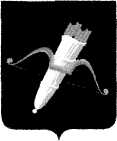 РОССИЙСКАЯ ФЕДЕРАЦИЯАДМИНИСТРАЦИЯ  ГОРОДА АЧИНСКА КРАСНОЯРСКОГО КРАЯ         П О С Т А Н О В Л Е Н И Е31.10.2013 				       г. Ачинск                     	 		375-пОб утверждении муниципальной программы      города      Ачинска   «Управление муниципальным имуществом» (в ред. от 29.01.2014№ 084-п, от 06.02.2014 № 097-п,от 26.05.2014 № 293-п, от 17.06.2014№ 322-п, от 15.08.2014 № 387-п,от 28.08.2014 № 401-п, от 06.11.2014№ 487-п, от 24.02.2015 № 038-п,от 24.04.2015 № 151-п, от 01.06.2015№ 196-п, от 22.06.2015 № 221-п,от 01.09.2015 № 283-п, от 23.10.2015№ 351-п, от 17.12.2015 № 444-п,от 17.12.2015 № 445-п)         В целях управления муниципальным имуществом, земельными участками необходимыми для выполнения функций органами местного самоуправления  и отчуждения муниципального имущества, востребованного в коммерческом обороте, в соответствии с Федеральным законом от 06.10.2003 № 131-ФЗ «Об общих принципах организации местного самоуправления в Российской Федерации», со статьей 179 Бюджетного кодекса Российской Федерации (в ред. Федерального закона от 07.05.2013     № 104-ФЗ), постановлением Администрации города Ачинска от 30.08.2013     № 297-п «Об утверждении перечня муниципальных программ города Ачинска», постановлением Администрации города Ачинска от 02.09.2013     № 299-п «Об утверждении Порядка принятия решений о разработке муниципальных программ города Ачинска, их формировании и реализации», руководствуясь статьями  47.3, 49 Устава  города Ачинска,ПОСТАНОВЛЯЮ:        1. Утвердить муниципальную программу города Ачинска «Управление муниципальным имуществом», согласно приложению.       2. Контроль исполнения настоящего постановления возложить на первого заместителя Главы Администрации города Хохлова П.Я.       3. Опубликовать постановление в газете «» и на сайте органов местного самоуправления: http//www.adm-achinsk.ru.       4. Постановление вступает в силу в день, следующий за днем его официального опубликования, распространяет свое действие на правоотношения, возникшие с 01.01.2014.Глава  Администрации города   Ачинска                                          В.И. АникеевПриложение к постановлению Администрации города Ачинска от 31.10.2013 № 375-пМУНИЦИПАЛЬНАЯ ПРОГРАММАГОРОДА АЧИНСКА "УПРАВЛЕНИЕ МУНИЦИПАЛЬНЫМ ИМУЩЕСТВОМ"1. ПАСПОРТ МУНИЦИПАЛЬНОЙ ПРОГРАММЫ2. ХАРАКТЕРИСТИКА ТЕКУЩЕГО СОСТОЯНИЯ В СФЕРЕ ИМУЩЕСТВЕННЫХ ОТНОШЕНИЙ СОЦИАЛЬНО-ЭКОНОМИЧЕСКОГО РАЗВИТИЯ ГОРОДА АЧИНСКА И АНАЛИЗ СОЦИАЛЬНЫХ, ФИНАНСОВО-ЭКОНОМИЧЕСКИХ И ПРОЧИХ РИСКОВ РЕАЛИЗАЦИИ МУНИЦИПАЛЬНОЙ ПРОГРАММЫМестное самоуправление представляет собой один из важнейших институтов гражданского общества. В соответствии со статьей 130 Конституции Российской Федерации местное самоуправление обеспечивает самостоятельное решение населением вопросов местного значения, владение, пользование и распоряжение муниципальной собственностью.Федеральным законом от 06.10.2003 № 131-ФЗ "Об общих принципах организации местного самоуправления в Российской Федерации" закреплены вопросы местного значения, реализация которых относится к компетенции органов местного самоуправления муниципальных районов, городских округов, городских и сельских поселений.Комитет по управлению муниципальным имуществом Администрации города Ачинска (далее - комитет) является органом Администрации города Ачинска, осуществляющим исполнительные и распорядительные функции в области управления и распоряжения муниципальной собственностью города Ачинска, ее эффективного использования, приватизации, а также координации в этой сфере деятельности муниципальных предприятий и учреждений, проведение единой жилищной политики в области учета и обеспечения жильем работников муниципальных предприятий и учреждений, социально незащищенных категорий граждан, нуждающихся в улучшении жилищных условий, а также отдельных категорий граждан, имеющих льготы по обеспечению жилой площадью в соответствии с законодательством Российской Федерации, и выполнения иных некоммерческих функций.Основными задачами комитета являются:1) содействие и проведение на территории города единой политики по управлению и распоряжению объектами муниципальной собственности, а также их приращению (развитию) и приватизации;2) учет объектов недвижимости и иных объектов муниципальной собственности;3) управление земельными ресурсами города в части земель, принадлежащих муниципальному образованию город Ачинск, а также земельных участков, государственная собственность на которые не разграничена (далее - Муниципальные земли), если иное не предусмотрено законодательством Российской Федерации об автомобильных дорогах и дорожной деятельности;4) обеспечение правильного учета, распределения и перераспределения муниципальной жилой площади в целях наиболее полного удовлетворения потребностей населения в жилье, обеспечение защиты прав граждан на жилище, предоставленных Конституцией РФ.В собственности города находится имущество, предназначенное для решения вопросов местного значения, также имущество, предназначенное для осуществления отдельных государственных полномочий, переданных органам местного самоуправления, в случаях, установленных федеральными законами и законами края, и обеспечения деятельности органов местного самоуправления и должностных лиц местного самоуправления, муниципальных служащих, работников муниципальных предприятий и учреждений в соответствии с правовыми актами городского Совета, к которому относятся:- объекты недвижимости;- движимое имущество;- объекты инженерной инфраструктуры;- земельные участки, собственность которых не разграничена, и в собственности городского округа;- жилищный фонд.Муниципальное имущество - это имущество, находящееся в собственности муниципального образования и закрепленное на праве хозяйственного ведения за муниципальными унитарными предприятиями, на праве оперативного управления за муниципальными казенными и бюджетными, автономными учреждениями, имущество муниципальной казны, в том числе находящиеся в муниципальной собственности акции хозяйственных обществ, доли в уставных капиталах обществ с ограниченной ответственностью;распоряжение муниципальным имуществом - действия органов местного самоуправления по определению юридической судьбы муниципального имущества, в том числе передаче его иным лицам в собственность, на ином вещном праве, аренду, безвозмездное пользование, доверительное управление, залог;муниципальная казна - средства бюджета города, а также иное муниципальное имущество, не закрепленное за муниципальными предприятиями и учреждениями на праве хозяйственного ведения или оперативного управления.По состоянию на 01.01.2015 в муниципальной казне города находится 37 520 объектов движимого и недвижимого имущества общей стоимостью 6 762,6 млн рублей, площадью 650 726,15 кв. м.Всего за 2014 год в бюджет города от использования и распоряжения муниципальной собственностью и земельными ресурсами (неналоговые доходы) поступило 227,8 млн рублей, что составляет 23,92% от общего объема собственных доходов.Для реализации возложенных полномочий на орган местного самоуправления по вопросам местного значения муниципального образования Бюджетным кодексом Российской Федерации определен перечень налоговых и неналоговых доходов, зачисляемых в бюджет муниципального образования.Основными доходами в бюджет города являются доходы, получаемые в виде арендной платы за имущество и земельные участки, государственная собственность на которые не разграничена, а также доходы от реализации иного имущества, находящегося в собственности городских округов.Формирование фонда Муниципальных земель города осуществляется в соответствии с действующим законодательством. Земельным кодексом Российской Федерации, Федеральным законом от 25.10.2001            № 137-ФЗ "О введении в действие Земельного кодекса Российской Федерации", Федеральным законом от 22.08.2004 № 122-ФЗ "О внесении изменений в законодательные акты Российской Федерации и признании утратившими силу некоторых законодательных актов Российской Федерации в связи с принятием Федеральных законов "О внесении изменений и дополнений в Федеральный закон "Об общих принципах организации законодательных (представительных) и исполнительных органов государственной власти субъектов Российской Федерации" и "Об общих принципах организации местного самоуправления в Российской Федерации" изменена процедура разграничения государственной собственности на землю, действует заявительный принцип регистрации права муниципальной собственности, в том числе и на земельные участки.В связи с этим, для создания условий организации гражданского оборота земельных участков, повышения инвестиционной привлекательности территории, разработки и реализации мероприятий по благоустройству, увеличения доходной части бюджета города Ачинска, существует необходимость зарегистрировать право собственности города Ачинска на земельные участки, расположенные под объектами недвижимости, находящимися в муниципальной собственности, а также под объектами недвижимости, предоставленными муниципальным унитарным и казенным предприятиям, муниципальным учреждениям города Ачинска.Общая площадь земель на 01.01.2015 в пределах городской черты составляет 10 175 га, из них:- земли, государственная собственность на которые не разграничена, 8 046 га (79,1% от общей площади), в том числе передано в аренду – 410,11 га;- в федеральной собственности 497 га, в краевой собственности - 60 га (в общем 5,5% от общей площади);- в собственности граждан 759 га (7,4% от общей площади), в собственности юридических лиц - 570 га (5,6% от общей площади);- в муниципальной собственности всего - 243 га (2,4% от общей площади), в том числе передано в аренду - 68 га.Настоящая муниципальная программа (далее - программа) направлена на эффективное управление муниципальной казной города и определяет систему необходимых мероприятий с указанием сроков реализации, ресурсного обеспечения, планируемых показателей и ожидаемых результатов реализации программы.Достижение указанных целей позволит обеспечить оптимизацию состава и структуры муниципального имущества в интересах обеспечения устойчивых предпосылок для экономического роста, а также формирование экономической основы деятельности публично-правовых образований.Ключевыми показателями достижения указанных целей являются:- выполнение плана по доходам бюджета города от управления и распоряжения муниципальным имуществом;- реализация крупных незадействованных производственных площадок, невостребованных для муниципальных нужд, посредством публичного предложения;- проведение технической паспортизации объектов муниципальной казны города.В 2014 году проведена техническая инвентаризация 226 шт. автомобильных дорог, бюджетом города предусмотрено на эти цели более 11 млн. рублей. В 2015 году проведена техническая инвентаризация с постановкой на кадастровый учет в 450 муниципальных жилых помещениях, переданных нанимателям по договорам коммерческого найма. В рамках концессионного соглашения, в 2016 году запланировано 2 195,4 тыс.руб. на выполнение работ по постановке на кадастровый учет земельных участков под объектами электросетевого хозяйства.В ходе исполнения программы возможными рисками являются:- снижение покупательского спроса на муниципальные объекты;- рост конкуренции на рынке недвижимости;- снижение платежеспособности потенциальных покупателей и арендаторов муниципального имущества;- своевременное и стабильное финансирование, определяемое ресурсными возможностями местного бюджета.3. ПРИОРИТЕТЫ И ЦЕЛИ СОЦИАЛЬНО-ЭКОНОМИЧЕСКОГО РАЗВИТИЯ, ОПИСАНИЕ ОСНОВНЫХ ЦЕЛЕЙ И ЗАДАЧ МУНИЦИПАЛЬНОЙ ПРОГРАММЫ, ПРОГНОЗ РАЗВИТИЯЦелью программы является управление муниципальным имуществом, земельными участками, необходимыми для выполнения функций органами местного самоуправления и отчуждения муниципального имущества, востребованного в коммерческом обороте.Задачами программы является:1. Управление объектами муниципальной собственности, закрепленными за муниципальными предприятиями и учреждениями, а также муниципальным имуществом, составляющим казну города;2. Формирование фонда муниципальных земель на территории города, в том числе выполнение землеустройства и постановка на кадастровый учет земельных участков, на которых расположены многоквартирные жилые дома, а также выполнение кадастровых работ в отношении земельных участков, предоставляемых по результатам аукционов по продаже либо аукционов на право заключения договоров аренды земельных участков, находящихся в государственной или муниципальной собственности;3. Управление объектами муниципальной собственности, составляющими казну города, и земельными участками, необходимыми для выполнения функций органами местного самоуправления Для достижения поставленной цели планируется решение следующих задач, сгруппированных по двум основным направлениям программы:1) проведение технической паспортизации и независимой оценки объектов муниципальной казны;2) необходимость выполнения ряда мероприятий по землеустройству и постановке на кадастровый учет земельных участков, на которых расположены многоквартирные жилые дома, по постановке на кадастровый учет земельных участков под объектами недвижимости, находящимися в собственности муниципального образования город Ачинск, а также в отношении земельных участков, предоставляемых по результатам аукционов.Оценить достижение цели и задач программы позволят целевые показатели:- количество реализованных неликвидных объектов, составляющих муниципальную казну города;- количество объектов муниципальной казны города, подлежащих технической паспортизации;- уровень выполнения плана по доходам бюджета города от управления муниципальным имуществом;- количество земельных участков под объектами недвижимости, находящихся в муниципальной собственности, на которые заявлено право муниципальной собственности;- количество земельных участков, на которых расположены многоквартирные дома, в отношении которых выполнены землеустроительные и кадастровые работы;- доля принятых решений комитетом к общему объему поступивших обращений от заинтересованных лиц.Проведение мероприятий позволит оптимизировать состав и структуру муниципального имущества.4. МЕХАНИЗМ РЕАЛИЗАЦИИ ОТДЕЛЬНЫХ МЕРОПРИЯТИЙ ПРОГРАММЫ, НОРМАТИВНО-ПРАВОВОЙ АКТ, РЕГЛАМЕНТИРУЮЩИЙ РЕАЛИЗАЦИЮ СООТВЕТСТВУЮЩИХ МЕРОПРИЯТИЙРешение задач программы достигается реализацией подпрограмм. Организационные, экономические и правовые механизмы, необходимые для эффективной реализации мероприятий программы, представлены в подпрограммах программы. Нормативно-правовые акты, регламентирующие реализацию соответствующих мероприятий:1. Федеральный закон от 06.10.2003 № 131-ФЗ "Об общих принципах организации местного самоуправления в Российской Федерации";2. Федеральный закон от 25.10.2001 № 137-ФЗ "О введении в действие Земельного кодекса Российской Федерации";3. Бюджетный кодекс от 31.07.1998 РФ 145-ФЗ;4. Федеральный закон от 21.12.2001 № 178-ФЗ "О приватизации муниципального и государственного имущества";5. Федеральный закон от 22.07.2008 № 159-ФЗ (ред. от 02.07.2013) "Об особенностях отчуждения недвижимого имущества, находящегося в государственной собственности субъектов Российской Федерации или в муниципальной собственности и арендуемого субъектами малого и среднего предпринимательства, и о внесении изменений в отдельные законодательные акты Российской Федерации";6. Федеральный закон от 24.07.2007 № 221-ФЗ (ред. от 02.07.2013) "О государственном кадастре недвижимости";7. Решение Ачинского городского Совета депутатов Красноярского края от 24.12.2010 № 13-101Р "Об утверждении Положения о комитете по управлению муниципальным имуществом Администрации города Ачинска".8. Земельный кодекс РФ от 25.10.2001 № 136-ФЗ.При изменении объемов бюджетного финансирования, предусмотренных программой, комитет по управлению муниципальным имуществом Администрации города Ачинска готовит предложения по внесению изменений в перечень основных мероприятий, сроки их исполнения и целевые показатели.Главным распорядителем программы является комитет по управлению муниципальным имуществом Администрации города Ачинска. Соисполнитель программы Администрация города Ачинска (управление жилищно-коммунального хозяйства, отдел бухгалтерского учета и контроля).Для обеспечения мониторинга и анализа хода реализации муниципальной программы организуется ведение и предоставление ежеквартальной отчетности (за первый, второй и третий кварталы).Комитет представляет отчеты о реализации муниципальной программы одновременно в финансовое управление Администрации города Ачинска и управление экономического развития и планирования Администрации города Ачинска ежеквартально не позднее 10 числа второго месяца, следующего за отчетным.Годовой отчет муниципальной программы на бумажных носителях и в электронном виде представляется в управление экономического развития и планирования Администрации города Ачинска до 1 марта года, следующего за отчетным и до 01 мая  разместить на сайте органа местного самоуправления в сети интернет. 5. ПРОГНОЗ КОНЕЧНЫХ РЕЗУЛЬТАТОВ МУНИЦИПАЛЬНОЙ ПРОГРАММЫ,ХАРАКТЕРИЗУЮЩИХ ЦЕЛЕВОЕ СОСТОЯНИЕ (ИЗМЕНЕНИЕ СОСТОЯНИЯ)УРОВНЯ И КАЧЕСТВА ЖИЗНИ НАСЕЛЕНИЯ, СОЦИАЛЬНОЙ СФЕРЫ,ЭКОНОМИКИ, СТЕПЕНИ РЕАЛИЗАЦИИ ДРУГИХ ОБЩЕСТВЕННО ЗНАЧИМЫХ ИНТЕРЕСОВ И ПОТРЕБНОСТЕЙПеречень целевых показателей и показателей результативности программы с расшифровкой плановых значений по годам ее реализации представлен в приложении № 1 к программе, значения целевых показателей на долгосрочный период представлены в приложении № 2 к программе.6. ПЕРЕЧЕНЬ ПОДПРОГРАММ С УКАЗАНИЕМ СРОКОВ ИХ РЕАЛИЗАЦИИИ ОЖИДАЕМЫХ РЕЗУЛЬТАТОВДля достижения цели и задач программы, направленных на управление имуществом, в программу включены 3 подпрограммы:1. Управление муниципальным имуществом;2. Управление земельными ресурсами города в части земель, принадлежащих муниципальному образованию, а также земельных участков, государственная собственность на которые не разграничена;3. Управление реализацией программы.Срок реализации программных мероприятий: 2014 - 2018 годы.Реализация мероприятий подпрограмм позволит достичь в 2014 - 2018 годах следующих результатов:1. Оптимизация состава и структуры муниципального имущества в реализации программы;2. Активизация сделок на рынке земли, обеспечение оперативности и качества принятия управленческих решений по распоряжению земельными участками и прочно связанными с ними объектами недвижимости, находящимися в собственности муниципального образования город Ачинск.7. ИНФОРМАЦИЯ О РАСПРЕДЕЛЕНИИ ПЛАНИРУЕМЫХ РАСХОДОВПО ОТДЕЛЬНЫМ МЕРОПРИЯТИЯМ ПРОГРАММЫ, ПОДПРОГРАММАМИнформация о распределении планируемых расходов по подпрограммам и мероприятиям подпрограмм, по годам реализации программы представлена в приложении № 3 к программе.8. ИНФОРМАЦИЯ О РЕСУРСНОМ ОБЕСПЕЧЕНИИ И ПРОГНОЗНОЙ ОЦЕНКЕ РАСХОДОВ НА РЕАЛИЗАЦИЮ ЦЕЛЕЙ ПРОГРАММЫ С УЧЕТОМ ИСТОЧНИКОВ ФИНАНСИРОВАНИЯ, В ТОМ ЧИСЛЕ ФЕДЕРАЛЬНОГО БЮДЖЕТА, КРАЕВОГО БЮДЖЕТА И БЮДЖЕТОВ МУНИЦИПАЛЬНЫХ ОБРАЗОВАНИЙ КРАЯ, А ТАКЖЕ ПЕРЕЧЕНЬ РЕАЛИЗУЕМЫХ ИМИ МЕРОПРИЯТИЙ, В СЛУЧАЕ УЧАСТИЯ В РАЗРАБОТКЕ И РЕАЛИЗАЦИИ ПРОГРАММЫОбщий объем финансирования программы» на 2014 - 2017 годы составляет 130 671,9 тыс. рублей, в т.ч. по годам:2014 год: 20 687,3  тыс. рублей;2015 год: 35 938,6 тыс. рублей;2016 год: 38 341,4 тыс. рублей;2017 год: 35 704,6 тыс. рублей.ПЕРЕЧЕНЬЦЕЛЕВЫХ ПОКАЗАТЕЛЕЙ И ПОКАЗАТЕЛЕЙ РЕЗУЛЬТАТИВНОСТИПРОГРАММЫ С РАСШИФРОВКОЙ ПЛАНОВЫХ ЗНАЧЕНИЙ ПО ГОДАМЕЕ РЕАЛИЗАЦИИПриложение № 2к паспортумуниципальной программы города Ачинска"Управление муниципальным имуществом"ЗНАЧЕНИЯЦЕЛЕВЫХ ПОКАЗАТЕЛЕЙ НА ДОЛГОСРОЧНЫЙ ПЕРИОДИНФОРМАЦИЯО РАСПРЕДЕЛЕНИИ ПЛАНИРУЕМЫХ РАСХОДОВ ПО ОТДЕЛЬНЫММЕРОПРИЯТИЯМ ПРОГРАММЫ, ПОДПРОГРАММАМ МУНИЦИПАЛЬНОЙПРОГРАММЫ ГОРОДА АЧИНСКАИНФОРМАЦИЯО РЕСУРСНОМ ОБЕСПЕЧЕНИИ И ПРОГНОЗНОЙ ОЦЕНКЕ РАСХОДОВНА РЕАЛИЗАЦИЮ ЦЕЛЕЙ МУНИЦИПАЛЬНОЙ ПРОГРАММЫ ГОРОДААЧИНСКА С УЧЕТОМ ИСТОЧНИКОВ ФИНАНСИРОВАНИЯ, В ТОМ ЧИСЛЕПО УРОВНЯМ БЮДЖЕТНОЙ СИСТЕМЫПОДПРОГРАММА 1"УПРАВЛЕНИЕ МУНИЦИПАЛЬНЫМ ИМУЩЕСТВОМ",РЕАЛИЗУЕМАЯ В РАМКАХ МУНИЦИПАЛЬНОЙ ПРОГРАММЫ ГОРОДА АЧИНСКА"УПРАВЛЕНИЕ МУНИЦИПАЛЬНЫМ ИМУЩЕСТВОМ"1. ПАСПОРТ ПОДПРОГРАММЫ2. ОСНОВНЫЕ РАЗДЕЛЫ ПОДПРОГРАММЫ2.1. Постановка общегородской проблемы и обоснованиенеобходимости разработки подпрограммыВ соответствии с Федеральным законом от 06.10.2003 № 131-ФЗ "Об общих принципах организации местного самоуправления" к вопросам местного значения городского округа относится владение, пользование и распоряжение имуществом, находящимся в муниципальной собственности городского округа.Муниципальное имущество - это имущество, находящееся в собственности муниципального образования и закрепленное на праве хозяйственного ведения за муниципальными унитарными предприятиями, на праве оперативного управления за муниципальными казенными и бюджетными, автономными учреждениями, имущество муниципальной казны, в том числе находящиеся в муниципальной собственности акции хозяйственных обществ, доли в уставных капиталах обществ с ограниченной ответственностью;распоряжение муниципальным имуществом - действия органов местного самоуправления по определению юридической судьбы муниципального имущества, в том числе передаче его иным лицам в собственность, на ином вещном праве, аренду, безвозмездное пользование, доверительное управление, залог;муниципальная казна - средства бюджета города, а также иное муниципальное имущество, не закрепленное за муниципальными предприятиями и учреждениями на праве хозяйственного ведения или оперативного управления.В период с начала действия Концепции управления государственным имуществом и приватизации в Российской Федерации, одобренной Постановлением Правительства Российской Федерации от 09.09.1999  № 1024, процессы управления имуществом носили разнонаправленный характер.В течение последних лет созданы необходимые условия для достижения следующих целей и задач в области управления имуществом:создание условий и современных методов управления и представления отчетности, в том числе с использованием информационно-телекоммуникационных сетей;расширение правовых оснований для реструктуризации муниципальных унитарных предприятий и их преобразования в открытые акционерные общества, общества с ограниченной ответственностью, а также в автономные некоммерческие организации;создание правовых условий для оптимизации механизмов управления муниципальными учреждениями, включая возможность изменения типа на казенные, бюджетные и автономные учреждения;законодательное определение условий вовлечения в коммерческий оборот объектов недвижимого имущества, включая обязательность независимой оценки, проведения торгов и размещения информации на едином специализированном информационном ресурсе в информационно-телекоммуникационной сети Интернет (далее - сеть Интернет), за исключением случаев, предусмотренных законодательством Российской Федерации;законодательное определение порядка передачи для использования по целевому назначению находящегося в муниципальной собственности имущества религиозного назначения, а также условий вовлечения в оборот объектов культурного наследия (памятников истории и культуры) народов Российской Федерации;повышение ответственности в части информационной открытости приватизации, в том числе путем введения обязательных требований об опубликовании сведений не только в печатных изданиях, но и в сети Интернет, расширения перечня таких сведений, а также введения обязанности по раскрытию информации подлежащими приватизации организациями;совершенствование механизмов муниципального контроля за ходом приватизации путем перехода к разработке и утверждению прогнозных планов (программ) приватизации муниципального имущества на 3-летний период, а также путем организации проведения независимой оценки объекта для определения начальной цены как обязательного этапа приватизации;возможность продажи объектов посредством публичного предложения, проводимой в случае признания аукциона несостоявшимся.Созданная нормативно-правовая база позволила решить большинство первоочередных задач в вопросах управления муниципальным имуществом и приватизации. Вместе с тем требуется продолжить работу по преодолению следующих системных проблем:избыточность муниципального имущества с точки зрения исполнения муниципальных функций;отсутствие полноты учета объектов муниципального имущества.По состоянию на 01.01.2015 в муниципальной казне города находится 37 520 объектов движимого и недвижимого имущества общей стоимостью 6 762,59 млн. рублей, площадью  650 726,1 кв. м.Для реализации возложенных полномочий на орган местного самоуправления по вопросам местного значения города Бюджетным кодексом РФ определен перечень налоговых и неналоговых доходов бюджета города.Источниками формирования доходов от использования и реализации имущества также являются доходы от передачи муниципального имущества в аренду и реализации имущественных активов.По состоянию на 01.01.2015 заключено  267 договоров аренды муниципального имущества. За 2014 год доходы от аренды составили 34 884,3 тыс. рублей.На начало 2015 года действует 65 договоров купли-продажи объектов, заключенных в рамках Федерального закона от 22.07.2008 № 159-ФЗ "Об особенностях отчуждения недвижимого имущества, находящегося в государственной собственности субъектов РФ или в муниципальной собственности и арендуемого субъектами малого и среднего предпринимательства". За 2014 год в бюджет города поступления денежных средств составили 49 440,4 тыс. рублей.Муниципальное образование в соответствии с Федеральным законом от 21.12.2001 № 178-ФЗ "О приватизации государственного и муниципального имущества" проводит работу по реализации имущественных активов в целях оптимизации состава и структуры муниципального имущества в интересах обеспечения устойчивых предпосылок для экономического роста, а также формирование экономической основы деятельности публично-правовых образований.За период 2011 - 2014 годов реализовано 61 объект  недвижимости. В 2015 году реализовано 10 объектов муниципальной собственности на сумму 15 001,7 тыс. рублей. В 2016 году запланировано реализовать 3 объекта на сумму 4 260,6 тыс. рублей.В целях содержания и обслуживания объектов казны бюджетом города предусмотрены денежные средства:- обеспечение проведения ремонтных работ, связанных с содержанием объектов казны, оплаты за коммунальные услуги;- проведение технической инвентаризации и паспортизации объектов недвижимости;- проведение независимой оценки объектов в целях приватизации, передачи в аренду и т.д.В 2014 году оплачены работы по содержанию имущества в размере 3 501,9 тыс. руб., в том числе оплата по заключенным контрактам и договорам на проведение тех. инвентаризации (2014 год- 378 объекта; 2013 год - 342 объекта; 2012 год - 208 объектов; в 2011 году - 277 объектов) и оценки (2014 год- 1 452 объекта; 2013 год – 1 073 объекта; 2012 год - 458 объектов; в 2011 году - 532 объекта) имущества для реализации или сдачи в аренду с целью получения доходов в бюджет города.Жилищным кодексом Российской Федерации, Законом Красноярского края от 27.06.2013          № 4-1451 "Об организации проведения капитального ремонта общего имущества в многоквартирных домах, расположенных на территории Красноярского края" установлены правовые и организационные основы проведения капитального ремонта общего имущества в многоквартирных домах, регулируется порядок накопления, учета и целевого использования денежных средств, предназначенных для проведения капитального ремонта.КУМИ как Собственник несет бремя содержания принадлежащего ему имущества, участвует в расходах на содержание общего имущества в многоквартирном доме соразмерно своей доле в праве общей собственности на это имущество.Согласно действующему законодательству установлен минимальный размер взноса на капитальный ремонт общего имущества в многоквартирных домах, расположенных на территории Красноярского края.В 2013 году утверждена региональная программа капитального ремонта многоквартирных домов, расположенных на территории края, в связи, с чем у муниципального образования (Администрации города), как у собственника помещений, числящихся в муниципальной казне города, в 2015 году возникает обязанность по уплате взносов на капитальный ремонт.По договору найма жилого помещения КУМИ, как собственник жилого помещения муниципального жилищного фонда, передает гражданину (нанимателю) жилое помещение во владение и в пользование для проживания в нем. Наниматели жилых помещений по договору найма жилого помещения муниципального жилищного фонда вносят плату за пользование жилым помещением (плату за наем) наймодателю этого жилого помещения. Администрация города Ачинска в рамках Федерального закона от 05.04.2013 № 44-ФЗ "О контрактной системе в сфере закупок товаров, работ, услуг для обеспечения государственных и муниципальных нужд" привлекает стороннюю организацию за вознаграждение выполнить работы по формированию платежных документов, начислению, перерасчету, сбору и перечислению платы за наем с нанимателей жилых помещений по договору найма жилого помещения муниципального жилищного фонда.2.2. Основная цель, задачи и сроки выполненияподпрограммы, целевые индикаторыЦелью подпрограммы является управление муниципальным имуществом, необходимым для выполнения функций органами местного самоуправления и отчуждения муниципального имущества, востребованного в коммерческом обороте.Задачи подпрограммы:          1. Управление объектами муниципальной собственности, закрепленными за муниципальными предприятиями и учреждениями, а также муниципальным имуществом, составляющим казну города;          2. Обеспечение контроля за сохранностью, поддержанием и (или) восстановлением объектов муниципальной казны;          3. Выполнение обязательств собственника помещений по внесению взносов на капитальный ремонт;4. Организация работ по формированию платежных документов по договору найма. Срок выполнения подпрограммы: 2014 - 2018 годы.Перечень целевых индикаторов подпрограммы представлен в приложении № 1 к подпрограмме 1 "Управление муниципальным имуществом".Достижение указанных целей позволит обеспечить оптимизацию состава и структуры муниципального имущества.В основу настоящей подпрограммы положены следующие принципы управления муниципальным имуществом:принцип определенности - формирование и определение применительно к каждому объекту управления (группе объектов) цели, для достижения которой служит объект, способов ее достижения, ответственности за результаты управления, порядка принятия управленческих решений, представления отчетности и иных механизмов контроля;принцип прозрачности - обеспечение открытости и доступности информации о субъектах и объектах управления, непрерывности процессов управления и контроля, выявление и учет данных об объектах управления;принцип обеспечения баланса интересов - принятие обоснованных решений с точки зрения экономической эффективности и социальной ответственности, учета кратко- и долгосрочных целей и задач;принцип непрерывности осуществления контроля - непрерывный контроль за достижением субъектами управления целей и задач, показателей их достижения, а также за соблюдением принципов и механизмов управления;принцип проектного подхода - определение планов достижения целей и задач управления исходя из планируемого результата, набора инструментов, сопоставления ресурсов, мотивации и ответственности;принцип ответственности - обеспечение ответственности всех участников процесса управления за результат и достижение установленных показателей деятельности;принцип полноты, результативности и эффективности управления муниципальным имуществом - обеспечение полного учета, отражения и мониторинга объектов муниципального имущества, в том числе путем развертывания единой системы учета и управления муниципальным имуществом, основанной на единой методологии учета и процессном управлении, необходимости достижения наилучшего результата и установленных показателей деятельности.Подпрограмма направлена на реализацию целей и задач и определяет систему необходимых мероприятий с указанием сроков реализации, ресурсного обеспечения, планируемых показателей и ожидаемых результатов реализации подпрограммы.2.3. Механизм реализации подпрограммыРеализация программных мероприятий осуществляется в соответствии с Федеральным законом от 01.10.2003 № 131-ФЗ "Об общих принципах организации местного самоуправления в Российской Федерации" (с изменениями и дополнениями), Федеральным законом от 21.12.2001         № 178-ФЗ "О приватизации муниципального и государственного имущества"; Федеральным законом от 22.07.2008 № 159-ФЗ (ред. от 02.07.2013) "Об особенностях отчуждения недвижимого имущества, находящегося в государственной собственности субъектов Российской Федерации или в муниципальной собственности и арендуемого субъектами малого и среднего предпринимательства, и о внесении изменений в отдельные законодательные акты Российской Федерации"; Федеральным законом от 24.07.2007 № 221-ФЗ (ред. от 02.07.2013) "О государственном кадастре недвижимости".Координатором подпрограммы является комитет по управлению муниципальным имуществом Администрации города Ачинска, который обеспечивает согласованные действия по подготовке и реализации программных мероприятий, эффективному использованию средств бюджета города Ачинска, готовит информацию о ходе реализации подпрограммы.2.4. Управление подпрограммой и контрольза ходом ее выполнения1. Текущее управление реализацией подпрограммы осуществляется отделом по управлению объектами муниципальной собственности комитета по управлению муниципальным имуществом Администрации города Ачинска (далее - Исполнитель подпрограммы). Соисполнителем  подпрограммы является управление жилищно-коммунального хозяйства, отдел бухгалтерского учета и контроля Администрации города Ачинска (далее – Соисполнитель подпрограммы).2. Исполнитель подпрограммы по запросу ответственного исполнителя муниципальной программы:- представляет информацию о ходе реализации подпрограммы с краткой пояснительной запиской о выполненных мероприятиях и причинах, повлиявших на результат выполнения программы;- итоговый отчет об исполнении подпрограммы;- несет ответственность за целевое использование бюджетных средств, выделяемых на реализацию программы.Контроль за ходом реализации подпрограммы осуществляют исполнители подпрограммы.2.5. Оценка социально-экономическойэффективности подпрограммыЭффективность подпрограммы проводится комитетом по управлению муниципальным имуществом Администрации города Ачинска и оценивается путем сопоставления плановых и фактических значений показателей, результатов, объемов расходов с учетом реализовавшихся рисков и изменения условий в сфере управления муниципальным имуществом.Результаты оценки эффективности служат для принятия решений ответственным исполнителем муниципальной подпрограммы о корректировке перечня и составов мероприятий, графиков реализации, а также объемов бюджетного финансирования в соответствии с законодательством Российской Федерации.Эффективность муниципальной подпрограммы оценивается ежегодно в рамках подготовки годового отчета о ходе реализации и оценке эффективности.2.6. Мероприятия подпрограммыМероприятия подпрограммы представлены в приложении № 2 к подпрограмме 1 "Управление муниципальным имуществом".2.7. Объемы и источники финансирования подпрограммыСредства, запланированные на реализацию подпрограммы, составляют 74 509,2 тыс. рублей, в т.ч. по годам:2014 год: 6 827,4 тыс. рублей;2015 год: 19 544,8 тыс. рублей;2016 год: 24 993,5 тыс. рублей;2017 год: 23 143,5 тыс. рублей.Приложение № 1к подпрограмме"Управление муниципальным имуществом",реализуемой в рамках муниципальнойпрограммы города Ачинска "Управлениемуниципальным имуществом"ПЕРЕЧЕНЬЦЕЛЕВЫХ ИНДИКАТОРОВ ПОДПРОГРАММЫПриложение № 2к подпрограмме"Управление муниципальным имуществом" на 2014-2017 годы,реализуемой в рамках муниципальнойпрограммы города Ачинска "Управлениемуниципальным имуществом"ПЕРЕЧЕНЬМЕРОПРИЯТИЙ ПОДПРОГРАММЫПОДПРОГРАММА 2"УПРАВЛЕНИЕ ЗЕМЕЛЬНЫМИ РЕСУРСАМИ ГОРОДА В ЧАСТИ ЗЕМЕЛЬ,ПРИНАДЛЕЖАЩИХ МУНИЦИПАЛЬНОМУ ОБРАЗОВАНИЮ, А ТАКЖЕ ЗЕМЕЛЬНЫХУЧАСТКОВ, ГОСУДАРСТВЕННАЯ СОБСТВЕННОСТЬ НА КОТОРЫЕНЕ РАЗГРАНИЧЕНА", РЕАЛИЗУЕМАЯ В РАМКАХМУНИЦИПАЛЬНОЙ ПРОГРАММЫ ГОРОДА АЧИНСКА"УПРАВЛЕНИЕ МУНИЦИПАЛЬНЫМ ИМУЩЕСТВОМ"1. ПАСПОРТ ПОДПРОГРАММЫ2. ОСНОВНЫЕ РАЗДЕЛЫ ПОДПРОГРАММЫ2.1. Постановка общегородской проблемыи обоснование необходимости разработки подпрограммыОдной из важнейших целей в области создания условий экономического развития муниципального образования является эффективное использование земельных ресурсов для удовлетворения потребностей общества и граждан, формирование благоустроенной среды их проживания.Земля - один из важнейших ресурсов муниципального образования город Ачинск и требует эффективного управления. Роль земельных платежей при формировании доходов бюджета города значительна. Использование земли в Российской Федерации является платным. Формами платы за использование земли являются земельный налог и арендная плата. Налог на землю является основным элементом в системе налогообложения земли. В соответствии со ст. 15 Налогового кодекса Российской Федерации земельный налог является одним из двух видов налогов, 100% поступлений от которого направляются в местный бюджет. Данное обстоятельство делает указанный налог в настоящее время основой налоговой составляющей доходных статей местных бюджетов.К неналоговым доходам местного бюджета относится арендная плата за землю. При передаче в аренду муниципального имущества, в том числе земельных участков, подлежат зачислению в местный бюджет доходы от арендной платы по нормативу 100%.Земельный налог в общем объеме собственных доходов города за 8 месяцев 2015 года составляет 6%, арендная плата в общем объеме собственных доходов города составляет 5,7%. Разработка муниципальной подпрограммы "Управление земельными ресурсами города, а также земельных участков, государственная собственность на которые не разграничена" годы обусловлена необходимостью выполнения ряда мероприятий по землеустройству и постановке на кадастровый учет земельных участков, на которых расположены многоквартирные жилые дома, а также с целью постановки на кадастровый учет земельных участков под объектами недвижимости, находящимися в собственности города Ачинска. До настоящего времени в муниципальном образовании город Ачинск не полностью сформирован в установленном порядке фонд муниципальных земель. В соответствии с Земельным кодексом Российской Федерации, Федеральным законом от 25.10.2001 № 137-ФЗ "О введении в действие Земельного кодекса Российской Федерации", Федеральным законом от 22.08.2004 № 122-ФЗ "О внесении изменений в законодательные акты Российской Федерации и признании утратившими силу некоторых законодательных актов Российской Федерации в связи с принятием Федеральных законов "О внесении изменений и дополнений в Федеральный закон "Об общих принципах организации законодательных (представительных) и исполнительных органов государственной власти субъектов Российской Федерации" и "Об общих принципах организации местного самоуправления в Российской Федерации" изменена процедура разграничения государственной собственности на землю, действует заявительный принцип регистрации права муниципальной собственности, в том числе и на земельные участки. Заключение концессионного соглашения на осуществление деятельности по передаче и распределению электрической энергии в городе Ачинске предполагает проведение кадастровых работ, с постановкой на кадастровый учет земельных участков под опорами ЛЭП, в соответствии со статьей 11 Федерального закона            №115-ФЗ «О концессионных соглашениях».В связи с этим, для создания условий организации гражданского оборота земельных участков, повышения инвестиционной привлекательности территории, разработки и реализации мероприятий по благоустройству, увеличения доходной части бюджета города Ачинска, существует необходимость зарегистрировать право собственности города Ачинска на земельные участки, расположенные под объектами недвижимости, находящимися в муниципальной собственности, а также под объектами недвижимости, предоставленными муниципальным унитарным и казенным предприятиям, муниципальным учреждениям города Ачинска.Решение указанной проблемы обусловлена ее многоступенчатостью, комплексностью и взаимосвязанностью, что требует скоординированного выполнения мероприятий муниципальной программы "Управление муниципальным имуществом".По состоянию на 01.01.2015 в муниципальной казне числится 509 земельных участка общей площадью 297 га, из которых:- зарегистрировано право муниципальной собственности под объектами недвижимости, находящимися в муниципальной собственности, а также под объектами недвижимости, предоставленными муниципальным унитарным и казенным предприятиям, муниципальным учреждениям города Ачинска, на 246 участков, общей площадью 273,2 га;- зарегистрировано право муниципальной собственности в результате отказа от права собственности граждан на 263 земельных участка, общей площадью 23,8 га.За 8 месяцев 2015 года зарегистрировано право муниципальной собственности под объектами недвижимости, находящимися в муниципальной собственности, а также под объектами недвижимости, предоставленными муниципальным унитарным и казенным предприятиям, муниципальным учреждениям города Ачинска, на 144 участка, общей площадью 146,7 га.Количество переданных муниципальных земель в аренду:- на 01.01.2013 - 43 участка, общей площадью 62,8 га, годовое начисление составило 5 296,3 тыс. руб.;- на 01.01.2014 - 47 участков, общей площадью 66,3 га, годовое начисление составило 5 769,0 тыс. руб.;- на 01.01.2015 - 46 участков, общей площадью 68,0 га, годовое начисление составило 1 855,8 тыс. руб.;- на 01.09.2015 - 51 участок, общей площадью 79,1 га, годовое начисление составило 617,8 тыс. руб.Особого внимания требуют мероприятия по формированию и постановке на государственный кадастровый учет земельных участков, занятых многоквартирными домами. В соответствии с п. 4 ст. 16 Федерального закона от 29.12.2004 № 189-ФЗ "О введении в действие Жилищного кодекса" муниципальные образования вправе осуществлять организацию и финансирование мероприятий по выполнению в отношении таких земельных участков работ, в результате которых обеспечивается подготовка документов, содержащих необходимые для осуществления государственного кадастрового учета сведения. Такая работа ведется Администрацией города с 2002 года. На 01.01.2015 количество многоквартирных домов на территории города – 2 634, в т.ч. 697 домов неблокированной застройки, 1 937 домов блокированной застройки. Поставлено на кадастровый учет 991 дом, что составляет 37,6% от общего количества многоквартирных домов, из них: под домами неблокированной застройки - 662 (95% от общего количества домов неблокированной застройки); под домами блокированной застройки - 329 (17% от общего количества домов блокированной застройки).С принятием Федерального закона от 23.06.2014 № 171-ФЗ (ред. от 08.03.2015) «О внесении изменений в Земельный кодекс Российской Федерации и отдельные законодательные акты Российской Федерации», и вступлением с 01.03.2015 в силу отдельных положений Земельного кодекса РФ, потребовалось внести изменения в части увеличения расходной статьи бюджета, а также сроков исполнения контрактов по землеустройству.В связи с тем, что с 01.03.2015 образование земельных участков из земель или земельных участков, находящихся в государственной или муниципальной собственности, расположенных в границах элемента планировочной структуры, застроенного многоквартирными домами, осуществляется  исключительно в соответствии с утвержденным проектом межевания территории (п.п.4 п.3 ст.11.3. Земельного кодекса РФ), что требует значительных затрат временного характера (подготовка проектов межевания территорий, проведение публичных слушаний, утверждение проектов), работы по постановке на кадастровый учет под многоквартирными домами, запланированные в 2015 году, перенесены на 2016 год. В 2016 и 2017 годах запланировано поставить на кадастровый учет земельных участков – по 22 земельных участка. На 2017 год планируется поставить на кадастровый учет 100% земельных участков под жилыми домами неблокированной застройки. В план 2018 года включено 10 участков – с учетом необходимости постановки на кадастровый учет участков под многоквартирными домами, в которых имеется доля муниципальной собственности в праве на помещение. Земельные участки под домами блокированной застройки ставятся на кадастровый учет собственниками помещений самостоятельно, в целях реализации прав на земельные участки.Также, с 01.03.2015 вступили в силу положения статьи 39.12 Земельного кодекса РФ о запрете требования возмещения расходов с победителя аукциона на проведение кадастровых работ в отношении земельных участков, предоставляемых по результатам аукционов по продаже земельных участков либо аукционов на право заключения договоров аренды земельных участков, находящихся в государственной или муниципальной собственности. На данные цели запланированы расходы из расчета среднего количества испрашиваемых участков (25 участков) в текущем периоде.Кроме того, в соответствии с Федеральным законом от 21.07.2007 № 185-ФЗ "О фонде содействия реформированию жилищно-коммунального хозяйства" для соблюдения условий предоставления органам местного самоуправления финансовой поддержки на проведение капитального ремонта многоквартирных домов, переселение граждан из аварийного жилищного фонда, модернизацию систем коммунальной инфраструктуры за счет средств Фонда содействия реформированию ЖКХ необходимо обеспечить за счет средств местных бюджетов выполнение работ по формированию и проведению государственного кадастрового учета земельных участков, на которых расположены включенные в региональные адресные программы по проведению капитального ремонта многоквартирные жилые дома. Заключение концессионного соглашения на осуществление деятельности по передаче и распределению электрической энергии в городе Ачинске предполагает проведение кадастровых работ, с постановкой на кадастровый учет земельных участков под опорами ЛЭП, в соответствии со статьей 11 Федерального закона № 115-ФЗ "О концессионных соглашениях". На эти цели в бюджете запланировано 2 195,4 тыс.руб.В период 2014-2015 проведены работы по лесоустройству с постановкой на кадастровый учет земельных участков, на которых расположены городские леса, по результатам которых уточнена их площадь – 1 585 га, разработан лесохозяйственный регламент. Данные работы проведены с целью планирования мероприятий по охране, защите и воспроизводству городских лесов.Дополнительным эффектом реализации подпрограммы является активизация сделок на рынке земли, обеспечение оперативности и качества принятия управленческих решений по распоряжению земельными участками и прочно связанными с ними объектами недвижимости, находящимися в собственности города Ачинска.2.2. Основная цель, задачи, этапы и сроки выполненияподпрограммы, целевые индикаторыЦелью подпрограммы является управление земельными участками, необходимыми для выполнения функций органами местного самоуправления.Достижение поставленной цели будет обеспечено путем решения следующей задачи подпрограммы:1)Формирование фонда муниципальных земель на территории города, в том числе выполнение землеустройства и постановка на кадастровый учет земельных участков, на которых расположены многоквартирные жилые дома, а также выполнение кадастровых работ в отношении земельных участков, предоставляемых по результатам аукционов по продаже либо аукционов на право заключения договоров аренды земельных участков, находящихся в государственной или муниципальной собственности.Выполнение работ по землеустройству с постановкой на кадастровый учет земельных участков будет выполнено через выполнение следующих мероприятий:1. Формирование перечней земельных участков под объектами недвижимости, находящихся в муниципальной собственности, на которые заявлено право муниципальной собственности, земельных участков, в отношении которых принято решение о предоставлении с торгов, а также земельных участков, на которых расположены многоквартирные дома;2. Организация и проведение открытых конкурсов на выполнение землеустроительных и кадастровых работ в отношении вышеуказанных земельных участков;3. Заключение муниципальных контрактов на выполнение работ;4. Выполнение землеустроительных и кадастровых работ в отношении земельных участков под объектами недвижимости, находящихся в муниципальной собственности, на которые заявлено право муниципальной собственности и в отношении земельных участков, предоставляемых по результатам аукционов;5. Выполнение землеустроительных и кадастровых работ в отношении земельных участков, на которых расположены многоквартирные дома;6. Осуществление мероприятий по постановке земельных участков на государственный кадастровый учет в органе, осуществляющем ведение государственного кадастра недвижимости;7. Осуществление мероприятий по государственной регистрации права собственности на земельные участки под объектами недвижимости, находящиеся в муниципальной собственности, в органе, осуществляющем государственную регистрацию прав на недвижимое имущество и сделок с ним;8. Создание условий для вовлечения в гражданский оборот муниципальных земельных участков - организация и проведение открытых конкурсов и аукционов по продаже земельных участков, по продаже права на заключение договоров аренды земельных участков.Сроки реализации подпрограммы рассчитаны на период 2014 - 2018 годов.Перечень целевых индикаторов подпрограммы приведен в приложении № 1 к подпрограмме.2.3. Механизм реализации подпрограммыРеализация программных мероприятий осуществляется в соответствии с Федеральным законом от 01.10.2003 № 131-ФЗ "Об общих принципах организации самоуправления в Российской Федерации" (с изменениями и дополнениями), ст. 3.1 Федерального закона от 25.10.2001 № 137-ФЗ "О введении в действие Земельного кодекса Российской Федерации", ст. 19 Земельного кодекса Российской Федерации, ст. 179 Бюджетного кодекса Российской Федерации, Лесным кодексом РФ от 04.12.2006 № 200-ФЗ.Координатором подпрограммы является отдел земельных отношений комитета по управлению муниципальным имуществом Администрации города Ачинска, который обеспечивает согласованные действия по подготовке и реализации программных мероприятий, эффективному использованию средств бюджета города Ачинска, готовит информацию о ходе реализации подпрограммы.Корректировка подпрограммы, в том числе включение в нее новых мероприятий, а также продление срока ее реализации, осуществляется в установленном порядке, утвержденном Постановлением Администрации города Ачинска от 02.09.2013 № 299-п "Об утверждении Порядка принятия решений о разработке муниципальных программ города Ачинска, их формировании и реализации".2.4. Управление подпрограммой и контроль за ходомее выполнения1. Текущее управление реализацией подпрограммы осуществляется отделом земельных отношений комитета по управлению муниципальным имуществом Администрации города Ачинска (далее - Исполнитель подпрограммы).2. Организационные мероприятия Исполнителя подпрограммы предусматривают:- ведение реестра земельных участков, на которые зарегистрировано право муниципальной собственности;- заключение договоров купли-продажи либо договоров аренды земельных участков по результатам аукционов;- подготовка отчетов по реализации подпрограммы.3. Исполнитель подпрограммы по запросу ответственного исполнителя муниципальной программы:- представляет информацию о ходе реализации подпрограммы с краткой пояснительной запиской о выполненных мероприятиях и причинах, повлиявших на результат выполнения программы;- представляет ежеквартально отчетность об исполнении подпрограммы в сроки и по форме, установленной ответственным исполнителем муниципальной программы;- несет ответственность за целевое использование бюджетных средств, выделяемых на реализацию программы.Контроль за ходом реализации подпрограммы осуществляет комитет по управлению муниципальным имуществом Администрации города Ачинска.2.5. Оценка социально-экономической эффективностиЭффективность муниципальной подпрограммы оценивается путем сопоставления плановых и фактических значений показателей, результатов, объемов расходов с учетом реализовавшихся рисков и изменения условий в сфере управления муниципальным имуществом.Результаты оценки эффективности служат для принятия решений ответственным исполнителем муниципальной подпрограммы о корректировке перечня и составов мероприятий, графиков реализации, а также объемов бюджетного финансирования в соответствии с законодательством Российской Федерации.Эффективность муниципальной подпрограммы оценивается ежегодно в рамках подготовки годового отчета о ходе реализации и оценке эффективности.2.6. Мероприятия подпрограммыОбщий объем финансирования рассчитан исходя из средней стоимости выполнения комплекса работ по формированию и постановке на кадастровый учет одного земельного участка в ценах 2015 года.При изменении объемов бюджетного финансирования, предусмотренных программой, комитет по управлению муниципальным имуществом Администрации города Ачинска готовит предложения по внесению изменений в перечень основных мероприятий подпрограммы и сроки их исполнения.Перечень мероприятий подпрограммы с указанием главных распорядителей, распорядителей бюджетных средств, форм расходования бюджетных средств указан в приложениях № 1 настоящей подпрограммы.2.7. Обоснование финансовых, материальных и трудовыхзатрат (ресурсное обеспечение подпрограммы) с указаниемисточников финансированияФинансирование подпрограммы осуществляется за счет средств местного бюджета, общий объем финансирования составит 7 399,5 тыс. рублей, в том числе по годам:2014 год: 1 347,9 тыс. рублей;2015 год: 4 219,6 тыс. рублей;2016 год: 1 309,4 тыс. рублей;2017 год:    522,6 тыс. рублей.Приложение № 1к подпрограмме"Управление земельными ресурсамигорода в части земель, принадлежащихмуниципальному образованию, а такжеземельных участков, государственнаясобственность на которые не разграничена",реализуемой в рамкахмуниципальной программы города Ачинска"Управление муниципальным имуществом"ПЕРЕЧЕНЬЦЕЛЕВЫХ ИНДИКАТОРОВ ПОДПРОГРАММЫПриложение № 2к подпрограмме"Управление земельными ресурсамигорода в части земель, принадлежащихмуниципальному образованию, а такжеземельных участков, государственнаясобственность на которые не разграничена" на 2014-2017 годы,реализуемой в рамках муниципальнойпрограммы города Ачинска "Управлениемуниципальным имуществом"ПЕРЕЧЕНЬМЕРОПРИЯТИЙ ПОДПРОГРАММЫПриложение № 7к муниципальной программе городаАчинска "Управление муниципальнымимуществом"ПОДПРОГРАММА 3"УПРАВЛЕНИЕ РЕАЛИЗАЦИЕЙ ПРОГРАММЫ",РЕАЛИЗУЕМАЯ В РАМКАХ МУНИЦИПАЛЬНОЙ ПРОГРАММЫ ГОРОДА АЧИНСКА "УПРАВЛЕНИЕ МУНИЦИПАЛЬНЫМ ИМУЩЕСТВОМ"1. ПАСПОРТ ПОДПРОГРАММЫ2. ОСНОВНЫЕ РАЗДЕЛЫ ПОДПРОГРАММЫ2.1. Постановка общегородской проблемы и обоснованиенеобходимости разработки подпрограммыМестное самоуправление в Российской Федерации - форма осуществления народом своей власти, обеспечивающая в пределах, установленных Конституцией Российской Федерации, федеральными законами, а в случаях, установленных федеральными законами, - законами субъектов Российской Федерации, самостоятельное и под свою ответственность решение населением непосредственно и (или) через органы местного самоуправления вопросов местного значения исходя из интересов населения с учетом исторических и иных местных традиций.Комитет по управлению муниципальным имуществом Администрации города Ачинска является органом Администрации города Ачинска (далее - комитет), осуществляющим исполнительные и распорядительные функции в области управления и распоряжения муниципальной собственностью города Ачинска, ее эффективного использования, приватизации, а также координации в этой сфере деятельности муниципальных предприятий и учреждений, проведение единой жилищной политики в области учета и обеспечения жильем работников муниципальных предприятий и учреждений, социально незащищенных категорий граждан, нуждающихся в улучшении жилищных условий, а также отдельных категорий граждан, имеющих льготы по обеспечению жилой площадью в соответствии с законодательством Российской Федерации, и выполнения иных некоммерческих функций.Основными задачами комитета являются:1) содействие и проведение на территории города единой политики по управлению и распоряжению объектами муниципальной собственности, а также их приращению (развитию) и приватизации;2) учет объектов недвижимости и иных объектов муниципальной собственности;3) управление земельными ресурсами города в части земель, принадлежащих муниципальному образованию город Ачинск, а также земельных участков, государственная собственность на которые не разграничена (далее - Муниципальные земли), если иное не предусмотрено законодательством Российской Федерации об автомобильных дорогах и дорожной деятельности;4) обеспечение правильного учета, распределения и перераспределения муниципальной жилой площади в целях наиболее полного удовлетворения потребностей населения в жилье, обеспечение защиты прав граждан на жилище, предоставленных Конституцией РФ.В собственности города находится имущество, предназначенное для решения вопросов местного значения, также имущество, предназначенное для осуществления отдельных государственных полномочий, переданных органам местного самоуправления, в случаях, установленных федеральными законами и законами края, и обеспечения деятельности органов местного самоуправления и должностных лиц местного самоуправления, муниципальных служащих, работников муниципальных предприятий и учреждений в соответствии с правовыми актами городского Совета, к которому относятся:- объекты недвижимости;- движимое имущество;- объекты инженерной инфраструктуры;- земельные участки, собственность которых не разграничена и в собственности городского округа;- жилищный фонд.Одним из объектов недвижимости являются земельные участки, собственность которых не разграничена, а также находящиеся в собственности городского округа, контроль над использованием которых также возложен на сотрудников комитета по управлению муниципальным имуществом Администрации города Ачинска.По состоянию на 01.01.2015 в муниципальной казне числится 509 земельных участка общей площадью 297 га, из которых:- зарегистрировано право муниципальной собственности под объектами недвижимости, находящимися в муниципальной собственности, а также под объектами недвижимости, предоставленными муниципальным унитарным и казенным предприятиям, муниципальным учреждениям города Ачинска, на 246 участков, общей площадью 273,2 га;- зарегистрировано право муниципальной собственности в результате отказа от права собственности граждан на 263 земельных участка, общей площадью 23,8 га.По состоянию на 01.01.2015 в муниципальной казне города находится 37 520 объектов движимого и недвижимого имущества общей стоимостью 6 762,6 млн. рублей, площадью 650 726,15 кв. м.2.2. Основная цель, задачи и сроки выполнения подпрограммы,целевые индикаторыЦелью подпрограммы является создание условий для эффективного управления муниципальным имуществом и земельными участками.Задачей подпрограммы является управление объектами муниципальной собственности, составляющими казну города, и земельными участками, необходимыми для выполнения функций органами местного самоуправления.Достижение указанной цели позволит обеспечить выполнение функций органов местного самоуправления, возложенных на него согласно действующему законодательству и Уставу города.Срок выполнения подпрограммы: 2014 - 2018 годы.Перечень целевых индикаторов подпрограммы представлен в приложении № 1 к подпрограмме 3 "Управление муниципальным имуществом".Подпрограмма направлена на реализацию целей и задач и определяет систему необходимых мероприятий с указанием сроков реализации, ресурсного обеспечения, планируемых показателей и ожидаемых результатов реализации подпрограммы.2.3. Механизм реализации подпрограммыРеализация программных мероприятий осуществляется в соответствии с Федеральным законом от 01.10.2003 № 131-ФЗ "Об общих принципах организации местного самоуправления в Российской Федерации" (с изменениями и дополнениями), ст. 3.1 Федерального закона от 25.10.2001 № 137-ФЗ "О введении в действие Земельного кодекса Российской Федерации", ст. 19 Земельного кодекса Российской Федерации, ст. 179 Бюджетного кодекса Российской Федерации.Координатором подпрограммы является комитет по управлению муниципальным имуществом Администрации города Ачинска, который обеспечивает согласованные действия по подготовке и реализации программных мероприятий, эффективному использованию средств бюджета города Ачинска, готовит информацию о ходе реализации подпрограммы.2.4. Управление подпрограммой и контроль за ходомее выполнения1. Текущее управление реализацией подпрограммы осуществляется отделом по управлению объектами муниципальной собственности комитета по управлению муниципальным имуществом Администрации города Ачинска (далее - Исполнитель подпрограммы).2. Исполнитель подпрограммы по запросу ответственного исполнителя муниципальной программы:- представляет информацию о ходе реализации подпрограммы с краткой пояснительной запиской о выполненных мероприятиях и причинах, повлиявших на результат выполнения программы;- итоговый отчет об исполнении подпрограммы;- несет ответственность за целевое использование бюджетных средств, выделяемых на реализацию программы.Контроль за ходом реализации подпрограммы осуществляет комитет по управлению муниципальным имуществом Администрации города Ачинска.2.5. Оценка социально-экономическойэффективности подпрограммыЭффективность подпрограммы проводится комитетом по управлению муниципальным имуществом Администрации города Ачинска и оценивается путем сопоставления плановых и фактических значений показателей, результатов, объемов расходов с учетом реализовавшихся рисков и изменения условий в сфере управления муниципальным имуществом.Результаты оценки эффективности служат для принятия решений ответственным исполнителем муниципальной подпрограммы о корректировке перечня и составов мероприятий, графиков реализации, а также объемов бюджетного финансирования в соответствии с законодательством Российской Федерации.Эффективность муниципальной подпрограммы оценивается ежегодно в рамках подготовки годового отчета о ходе реализации и оценке эффективности.2.6. Мероприятия подпрограммыМероприятия подпрограммы представлены в приложении № 2 к подпрограмме 3 "Управление реализацией программы".2.7. Объемы и источники финансирования подпрограммыСредства, запланированные на реализацию подпрограммы составляют  48 763,2  тыс. рублей, в том числе:2014 год: 12 512,0 тыс. рублей;2015 год: 12 174,2 тыс. рублей;2016 год: 12 038,5 тыс. рублей;2017 год: 12 038,5 тыс. рублей.Приложение № 1к подпрограмме"Управление реализацией программы",реализуемой в рамкахмуниципальной программы города Ачинска"Управление муниципальным имуществом"ПЕРЕЧЕНЬЦЕЛЕВЫХ ИНДИКАТОРОВ ПОДПРОГРАММЫПриложение № 2к подпрограмме"Управление реализацией программы" на 2014-2017 годы,реализуемой в рамках муниципальнойпрограммы города Ачинска"Управление муниципальным имуществом"ПЕРЕЧЕНЬМЕРОПРИЯТИЙ ПОДПРОГРАММЫНаименование муниципальной программы"Управление муниципальным имуществом"Основания для разработки муниципальной программыСтатья 179 Бюджетного кодекса Российской Федерации;Распоряжение Администрации города Ачинска Красноярского края от 12.12.2014 № 4639-р "Об утверждении перечня муниципальных программ города Ачинска";Постановление Администрации города Ачинска Красноярского края от 02.09.2013 № 299-п "Об утверждении Порядка принятия решений о разработке муниципальных программ города Ачинска, их формировании и реализации"Ответственный исполнитель муниципальной программыКомитет по управлению муниципальным имуществом Администрации города АчинскаСоисполнители муниципальной программыАдминистрация города Ачинска(управление жилищно-коммунального хозяйства, отдел бухгалтерского учета и контроля)Перечень подпрограмм и отдельных мероприятий муниципальной программы1. "Управление муниципальным имуществом";2. "Управление земельными ресурсами города в части земель, принадлежащих муниципальному образованию, а также земельных участков, государственная собственность на которые не разграничена";3. "Управление реализацией программы".Цель муниципальной программыУправление муниципальным имуществом, земельными участками, необходимыми для выполнения функций органами местного самоуправления и отчуждения муниципального имущества, востребованного в коммерческом оборотеЗадачи муниципальной программы1. Управление объектами муниципальной собственности, закрепленными за муниципальными предприятиями и учреждениями, а также муниципальным имуществом, составляющим казну города;2. Формирование фонда муниципальных земель на территории города, в том числе выполнение землеустройства и постановка на кадастровый учет земельных участков, на которых расположены многоквартирные жилые дома, а также выполнение кадастровых работ в отношении земельных участков, предоставляемых по результатам аукционов по продаже либо аукционов на право заключения договоров аренды земельных участков, находящихся в государственной или муниципальной собственности;3. Управление объектами муниципальной собственности, составляющими казну города, и земельными участками, необходимыми для выполнения функций органами местного самоуправленияЭтапы и сроки реализации муниципальной программы2014 - 2018 годыПеречень целевых показателей и показателей результативности программы с расшифровкой плановых значений по годам ее реализации, значение целевых показателей на долгосрочный периодЦелевые индикаторы, показатели программы представлены в приложениях № 1, 2 к программеИнформация по ресурсному обеспечению программы, в том числе в разбивке по источникам финансирования по годам реализации программыОбщий объем финансирования программы составляет 130 671,9 тыс. рублей, в т.ч. по годам:2014 год: 20 687,3  тыс. рублей;2015 год: 35 938,6 тыс. рублей;2016 год: 38 341,4 тыс. рублей;2017 год: 35 704,6 тыс. рублей.Из них за счет средств местного бюджета 130 671,9 тыс. рублей, в т.ч. по годам:2014 год: 20 687,3  тыс. рублей;2015 год: 35 938,6 тыс. рублей;2016 год: 38 341,4 тыс. рублей;2017 год: 35 704,6 тыс. рублей».Система организации контроля за исполнением программыОрганы муниципального финансового контроляПеречень объектов капитального строительства муниципальной собственности города Ачинска-Приложение № 1к паспортумуниципальной программы города Ачинска"Управление муниципальным имуществом"№ п/пЦели, задачи, показателиЕдиница измеренияВес показателяИсточник информации2014 год2015 год2016 год2017 год2017 год2017 год2018 год2018 год2018 год2018 год2018 год1Цель: управление муниципальным имуществом, земельными участками, необходимыми для выполнения функций органами местного самоуправления, и отчуждение муниципального имущества, востребованного в коммерческом оборотеЦель: управление муниципальным имуществом, земельными участками, необходимыми для выполнения функций органами местного самоуправления, и отчуждение муниципального имущества, востребованного в коммерческом оборотеЦель: управление муниципальным имуществом, земельными участками, необходимыми для выполнения функций органами местного самоуправления, и отчуждение муниципального имущества, востребованного в коммерческом оборотеЦель: управление муниципальным имуществом, земельными участками, необходимыми для выполнения функций органами местного самоуправления, и отчуждение муниципального имущества, востребованного в коммерческом оборотеЦель: управление муниципальным имуществом, земельными участками, необходимыми для выполнения функций органами местного самоуправления, и отчуждение муниципального имущества, востребованного в коммерческом оборотеЦель: управление муниципальным имуществом, земельными участками, необходимыми для выполнения функций органами местного самоуправления, и отчуждение муниципального имущества, востребованного в коммерческом оборотеЦель: управление муниципальным имуществом, земельными участками, необходимыми для выполнения функций органами местного самоуправления, и отчуждение муниципального имущества, востребованного в коммерческом оборотеЦель: управление муниципальным имуществом, земельными участками, необходимыми для выполнения функций органами местного самоуправления, и отчуждение муниципального имущества, востребованного в коммерческом оборотеЦель: управление муниципальным имуществом, земельными участками, необходимыми для выполнения функций органами местного самоуправления, и отчуждение муниципального имущества, востребованного в коммерческом оборотеЦель: управление муниципальным имуществом, земельными участками, необходимыми для выполнения функций органами местного самоуправления, и отчуждение муниципального имущества, востребованного в коммерческом оборотеЦель: управление муниципальным имуществом, земельными участками, необходимыми для выполнения функций органами местного самоуправления, и отчуждение муниципального имущества, востребованного в коммерческом оборотеЦель: управление муниципальным имуществом, земельными участками, необходимыми для выполнения функций органами местного самоуправления, и отчуждение муниципального имущества, востребованного в коммерческом оборотеЦель: управление муниципальным имуществом, земельными участками, необходимыми для выполнения функций органами местного самоуправления, и отчуждение муниципального имущества, востребованного в коммерческом оборотеЦель: управление муниципальным имуществом, земельными участками, необходимыми для выполнения функций органами местного самоуправления, и отчуждение муниципального имущества, востребованного в коммерческом оборотеЦель: управление муниципальным имуществом, земельными участками, необходимыми для выполнения функций органами местного самоуправления, и отчуждение муниципального имущества, востребованного в коммерческом оборотеЦелевой показатель: создание условий для эффективного управления муниципальным имуществом и земельными участкамипроцент1Федеральный закон от 06.10.2003 № 131-ФЗ (ред. от 02.07.2013) "Об общих принципах организации местного самоуправления в Российской Федерации"104,5Не менее 95%Не менее 95%Не менее 95%Не менее 95%Не менее 95%Не менее 95%Не менее 95%Не менее 95%Не менее 95%Не менее 95%1.1Задача 1. Управление объектами муниципальной собственности, закрепленными за муниципальными предприятиями и учреждениями, а также муниципальным имуществом, составляющим казну городаЗадача 1. Управление объектами муниципальной собственности, закрепленными за муниципальными предприятиями и учреждениями, а также муниципальным имуществом, составляющим казну городаЗадача 1. Управление объектами муниципальной собственности, закрепленными за муниципальными предприятиями и учреждениями, а также муниципальным имуществом, составляющим казну городаЗадача 1. Управление объектами муниципальной собственности, закрепленными за муниципальными предприятиями и учреждениями, а также муниципальным имуществом, составляющим казну городаЗадача 1. Управление объектами муниципальной собственности, закрепленными за муниципальными предприятиями и учреждениями, а также муниципальным имуществом, составляющим казну городаЗадача 1. Управление объектами муниципальной собственности, закрепленными за муниципальными предприятиями и учреждениями, а также муниципальным имуществом, составляющим казну городаЗадача 1. Управление объектами муниципальной собственности, закрепленными за муниципальными предприятиями и учреждениями, а также муниципальным имуществом, составляющим казну городаЗадача 1. Управление объектами муниципальной собственности, закрепленными за муниципальными предприятиями и учреждениями, а также муниципальным имуществом, составляющим казну городаЗадача 1. Управление объектами муниципальной собственности, закрепленными за муниципальными предприятиями и учреждениями, а также муниципальным имуществом, составляющим казну городаЗадача 1. Управление объектами муниципальной собственности, закрепленными за муниципальными предприятиями и учреждениями, а также муниципальным имуществом, составляющим казну городаЗадача 1. Управление объектами муниципальной собственности, закрепленными за муниципальными предприятиями и учреждениями, а также муниципальным имуществом, составляющим казну городаЗадача 1. Управление объектами муниципальной собственности, закрепленными за муниципальными предприятиями и учреждениями, а также муниципальным имуществом, составляющим казну городаЗадача 1. Управление объектами муниципальной собственности, закрепленными за муниципальными предприятиями и учреждениями, а также муниципальным имуществом, составляющим казну городаЗадача 1. Управление объектами муниципальной собственности, закрепленными за муниципальными предприятиями и учреждениями, а также муниципальным имуществом, составляющим казну городаЗадача 1. Управление объектами муниципальной собственности, закрепленными за муниципальными предприятиями и учреждениями, а также муниципальным имуществом, составляющим казну городаПодпрограмма 1 "Управление муниципальным имуществом" Подпрограмма 1 "Управление муниципальным имуществом" Подпрограмма 1 "Управление муниципальным имуществом" Подпрограмма 1 "Управление муниципальным имуществом" Подпрограмма 1 "Управление муниципальным имуществом" Подпрограмма 1 "Управление муниципальным имуществом" Подпрограмма 1 "Управление муниципальным имуществом" Подпрограмма 1 "Управление муниципальным имуществом" Подпрограмма 1 "Управление муниципальным имуществом" Подпрограмма 1 "Управление муниципальным имуществом" Подпрограмма 1 "Управление муниципальным имуществом" Подпрограмма 1 "Управление муниципальным имуществом" Подпрограмма 1 "Управление муниципальным имуществом" Подпрограмма 1 "Управление муниципальным имуществом" Подпрограмма 1 "Управление муниципальным имуществом" 1.1.1Показатель 1.1: Уровень выполнения плана по доходам бюджета города от управления муниципальным имуществомпроцент0,2Федеральный закон № 145-ФЗ от 31.07.1998 (Бюджетный кодекс РФ); Федеральный закон № 178-ФЗ от 21.12.2001 "О приватизации муниципального и государственного имущества";Федеральный закон № 159-ФЗ от 22.07.2008 (ред. от 02.07.2013) "Об особенностях отчуждения недвижимого имущества, находящегося в государственной собственности субъектов Российской Федерации или в муниципальной собственности и арендуемого субъектами малого и среднего предпринимательства, и о внесении изменений в отдельные законодательные акты Российской Федерации"127%Не менее 95%Не менее 95%Не менее 95%Не менее 95%Не менее 95%Не менее 95%Не менее 95%Не менее 95%Не менее 95%Не менее 95%1.1.2Показатель 1.2: Количество реализованных неликвидных объектов, составляющих муниципальную казну города (в рамках текущего года)объект0,1Федеральный закон № 178-ФЗ от 21.12.2001 "О приватизации муниципального и государственного имущества"11111111111.1.3Показатель 1.3: Количество объектов муниципальной казны города, подлежащих технической паспортизации (в рамках текущего года)объект0,2Федеральный закон от 24.07.2007 № 221-ФЗ (ред. от 02.07.2013) "О государственном кадастре недвижимости"3784503231201201201201201201201.2Задача 2. Формирование фонда муниципальных земель на территории города, в том числе выполнение землеустройства и постановка на кадастровый учет земельных участков, на которых расположены многоквартирные жилые дома, а также выполнение кадастровых работ в отношении земельных участков, предоставляемых по результатам аукционов по продаже либо аукционов на право заключения договоров аренды земельных участков, находящихся в государственной или муниципальной собственностиЗадача 2. Формирование фонда муниципальных земель на территории города, в том числе выполнение землеустройства и постановка на кадастровый учет земельных участков, на которых расположены многоквартирные жилые дома, а также выполнение кадастровых работ в отношении земельных участков, предоставляемых по результатам аукционов по продаже либо аукционов на право заключения договоров аренды земельных участков, находящихся в государственной или муниципальной собственностиЗадача 2. Формирование фонда муниципальных земель на территории города, в том числе выполнение землеустройства и постановка на кадастровый учет земельных участков, на которых расположены многоквартирные жилые дома, а также выполнение кадастровых работ в отношении земельных участков, предоставляемых по результатам аукционов по продаже либо аукционов на право заключения договоров аренды земельных участков, находящихся в государственной или муниципальной собственностиЗадача 2. Формирование фонда муниципальных земель на территории города, в том числе выполнение землеустройства и постановка на кадастровый учет земельных участков, на которых расположены многоквартирные жилые дома, а также выполнение кадастровых работ в отношении земельных участков, предоставляемых по результатам аукционов по продаже либо аукционов на право заключения договоров аренды земельных участков, находящихся в государственной или муниципальной собственностиЗадача 2. Формирование фонда муниципальных земель на территории города, в том числе выполнение землеустройства и постановка на кадастровый учет земельных участков, на которых расположены многоквартирные жилые дома, а также выполнение кадастровых работ в отношении земельных участков, предоставляемых по результатам аукционов по продаже либо аукционов на право заключения договоров аренды земельных участков, находящихся в государственной или муниципальной собственностиЗадача 2. Формирование фонда муниципальных земель на территории города, в том числе выполнение землеустройства и постановка на кадастровый учет земельных участков, на которых расположены многоквартирные жилые дома, а также выполнение кадастровых работ в отношении земельных участков, предоставляемых по результатам аукционов по продаже либо аукционов на право заключения договоров аренды земельных участков, находящихся в государственной или муниципальной собственностиЗадача 2. Формирование фонда муниципальных земель на территории города, в том числе выполнение землеустройства и постановка на кадастровый учет земельных участков, на которых расположены многоквартирные жилые дома, а также выполнение кадастровых работ в отношении земельных участков, предоставляемых по результатам аукционов по продаже либо аукционов на право заключения договоров аренды земельных участков, находящихся в государственной или муниципальной собственностиЗадача 2. Формирование фонда муниципальных земель на территории города, в том числе выполнение землеустройства и постановка на кадастровый учет земельных участков, на которых расположены многоквартирные жилые дома, а также выполнение кадастровых работ в отношении земельных участков, предоставляемых по результатам аукционов по продаже либо аукционов на право заключения договоров аренды земельных участков, находящихся в государственной или муниципальной собственностиЗадача 2. Формирование фонда муниципальных земель на территории города, в том числе выполнение землеустройства и постановка на кадастровый учет земельных участков, на которых расположены многоквартирные жилые дома, а также выполнение кадастровых работ в отношении земельных участков, предоставляемых по результатам аукционов по продаже либо аукционов на право заключения договоров аренды земельных участков, находящихся в государственной или муниципальной собственностиЗадача 2. Формирование фонда муниципальных земель на территории города, в том числе выполнение землеустройства и постановка на кадастровый учет земельных участков, на которых расположены многоквартирные жилые дома, а также выполнение кадастровых работ в отношении земельных участков, предоставляемых по результатам аукционов по продаже либо аукционов на право заключения договоров аренды земельных участков, находящихся в государственной или муниципальной собственностиЗадача 2. Формирование фонда муниципальных земель на территории города, в том числе выполнение землеустройства и постановка на кадастровый учет земельных участков, на которых расположены многоквартирные жилые дома, а также выполнение кадастровых работ в отношении земельных участков, предоставляемых по результатам аукционов по продаже либо аукционов на право заключения договоров аренды земельных участков, находящихся в государственной или муниципальной собственностиЗадача 2. Формирование фонда муниципальных земель на территории города, в том числе выполнение землеустройства и постановка на кадастровый учет земельных участков, на которых расположены многоквартирные жилые дома, а также выполнение кадастровых работ в отношении земельных участков, предоставляемых по результатам аукционов по продаже либо аукционов на право заключения договоров аренды земельных участков, находящихся в государственной или муниципальной собственностиЗадача 2. Формирование фонда муниципальных земель на территории города, в том числе выполнение землеустройства и постановка на кадастровый учет земельных участков, на которых расположены многоквартирные жилые дома, а также выполнение кадастровых работ в отношении земельных участков, предоставляемых по результатам аукционов по продаже либо аукционов на право заключения договоров аренды земельных участков, находящихся в государственной или муниципальной собственностиПодпрограмма 2 "Управление земельными ресурсами города в части земель, принадлежащих муниципальному образованию, а также земельных участков, государственная собственность на которые не разграничена" Подпрограмма 2 "Управление земельными ресурсами города в части земель, принадлежащих муниципальному образованию, а также земельных участков, государственная собственность на которые не разграничена" Подпрограмма 2 "Управление земельными ресурсами города в части земель, принадлежащих муниципальному образованию, а также земельных участков, государственная собственность на которые не разграничена" Подпрограмма 2 "Управление земельными ресурсами города в части земель, принадлежащих муниципальному образованию, а также земельных участков, государственная собственность на которые не разграничена" Подпрограмма 2 "Управление земельными ресурсами города в части земель, принадлежащих муниципальному образованию, а также земельных участков, государственная собственность на которые не разграничена" Подпрограмма 2 "Управление земельными ресурсами города в части земель, принадлежащих муниципальному образованию, а также земельных участков, государственная собственность на которые не разграничена" Подпрограмма 2 "Управление земельными ресурсами города в части земель, принадлежащих муниципальному образованию, а также земельных участков, государственная собственность на которые не разграничена" Подпрограмма 2 "Управление земельными ресурсами города в части земель, принадлежащих муниципальному образованию, а также земельных участков, государственная собственность на которые не разграничена" Подпрограмма 2 "Управление земельными ресурсами города в части земель, принадлежащих муниципальному образованию, а также земельных участков, государственная собственность на которые не разграничена" Подпрограмма 2 "Управление земельными ресурсами города в части земель, принадлежащих муниципальному образованию, а также земельных участков, государственная собственность на которые не разграничена" Подпрограмма 2 "Управление земельными ресурсами города в части земель, принадлежащих муниципальному образованию, а также земельных участков, государственная собственность на которые не разграничена" Подпрограмма 2 "Управление земельными ресурсами города в части земель, принадлежащих муниципальному образованию, а также земельных участков, государственная собственность на которые не разграничена" Подпрограмма 2 "Управление земельными ресурсами города в части земель, принадлежащих муниципальному образованию, а также земельных участков, государственная собственность на которые не разграничена" 1.2.1Показатель 2.1: Количество земельных участков под объектами недвижимости, находящихся в муниципальной собственности, на которые заявлено право муниципальной собственности, а также выполнение участок0,2Сведения комитета по управлению муниципальным имуществом Администрации города Ачинска2432464333333333333кадастровых работ в отношении земельных участков, предоставляемых по результатам аукционов по продаже либо аукционов на право заключения договоров аренды земельных участков, находящихся в государственной или муниципальной собственности (в рамках текущего года)1.2.2Показатель 2.2: Количество земельных участков, на которых расположены многоквартирные дома, в отношении которых выполнены землеустроительные и кадастровые работы (в рамках текущего года)участок0,1Сведения комитета по управлению муниципальным имуществом Администрации города Ачинска1034222222101010101.3Задача 3. Управление объектами муниципальной собственности, составляющими казну города, и земельными участками, необходимыми для выполнения функций органами местного самоуправленияЗадача 3. Управление объектами муниципальной собственности, составляющими казну города, и земельными участками, необходимыми для выполнения функций органами местного самоуправленияЗадача 3. Управление объектами муниципальной собственности, составляющими казну города, и земельными участками, необходимыми для выполнения функций органами местного самоуправленияЗадача 3. Управление объектами муниципальной собственности, составляющими казну города, и земельными участками, необходимыми для выполнения функций органами местного самоуправленияЗадача 3. Управление объектами муниципальной собственности, составляющими казну города, и земельными участками, необходимыми для выполнения функций органами местного самоуправленияЗадача 3. Управление объектами муниципальной собственности, составляющими казну города, и земельными участками, необходимыми для выполнения функций органами местного самоуправленияЗадача 3. Управление объектами муниципальной собственности, составляющими казну города, и земельными участками, необходимыми для выполнения функций органами местного самоуправленияЗадача 3. Управление объектами муниципальной собственности, составляющими казну города, и земельными участками, необходимыми для выполнения функций органами местного самоуправленияЗадача 3. Управление объектами муниципальной собственности, составляющими казну города, и земельными участками, необходимыми для выполнения функций органами местного самоуправленияЗадача 3. Управление объектами муниципальной собственности, составляющими казну города, и земельными участками, необходимыми для выполнения функций органами местного самоуправленияЗадача 3. Управление объектами муниципальной собственности, составляющими казну города, и земельными участками, необходимыми для выполнения функций органами местного самоуправленияЗадача 3. Управление объектами муниципальной собственности, составляющими казну города, и земельными участками, необходимыми для выполнения функций органами местного самоуправленияЗадача 3. Управление объектами муниципальной собственности, составляющими казну города, и земельными участками, необходимыми для выполнения функций органами местного самоуправленияПодпрограмма 3 "Управление реализацией программы" Подпрограмма 3 "Управление реализацией программы" Подпрограмма 3 "Управление реализацией программы" Подпрограмма 3 "Управление реализацией программы" Подпрограмма 3 "Управление реализацией программы" Подпрограмма 3 "Управление реализацией программы" Подпрограмма 3 "Управление реализацией программы" Подпрограмма 3 "Управление реализацией программы" Подпрограмма 3 "Управление реализацией программы" Подпрограмма 3 "Управление реализацией программы" Подпрограмма 3 "Управление реализацией программы" Подпрограмма 3 "Управление реализацией программы" Подпрограмма 3 "Управление реализацией программы" 1.3.1Показатель 3.1: Доля принятых решений комитетом к общему объему поступивших обращений от заинтересованных лицпроцент0,1Федеральный закон от 21.12.2001 № 178-ФЗ (ред. от 23.07.2013) "О приватизации государственного и муниципального имущества";Приказ ФАС России от 10.02.2010 № 67 (ред. от 30.03.2012) "О порядке проведения конкурсов или аукционов на право заключения договоров аренды...";Федеральный закон № 136-ФЗ от 25.10.2001; Земельный кодекс РФ90Не менее 90%Не менее 90%Не менее 90%Не менее 90%Не менее 90%Не менее 90%Не менее 90%1.3.2Показатель 3.2: Соблюдение сроков представления годовой бюджетной отчетностипроцент0,1Федеральный закон от 09.07.1999 № 159-ФЗ "О введении в действие Бюджетного кодекса РФ"100100100100100100100100№ п/пЦели, целевые показателиЕдиница измерения2014 год2015 годПлановый периодПлановый периодДолгосрочный период по годамДолгосрочный период по годамДолгосрочный период по годамДолгосрочный период по годамДолгосрочный период по годамДолгосрочный период по годамДолгосрочный период по годамДолгосрочный период по годамДолгосрочный период по годам№ п/пЦели, целевые показателиЕдиница измерения2014 год2015 год2016 год2017 год2018 год2019 год2020 год2021 год2022 год2023 год2024 год2025 год2026 год1Цель: управление муниципальным имуществом, земельными участками, необходимыми для выполнения функций органами местного самоуправления, и отчуждение муниципального имущества, востребованного в коммерческом оборотеЦель: управление муниципальным имуществом, земельными участками, необходимыми для выполнения функций органами местного самоуправления, и отчуждение муниципального имущества, востребованного в коммерческом оборотеЦель: управление муниципальным имуществом, земельными участками, необходимыми для выполнения функций органами местного самоуправления, и отчуждение муниципального имущества, востребованного в коммерческом оборотеЦель: управление муниципальным имуществом, земельными участками, необходимыми для выполнения функций органами местного самоуправления, и отчуждение муниципального имущества, востребованного в коммерческом оборотеЦель: управление муниципальным имуществом, земельными участками, необходимыми для выполнения функций органами местного самоуправления, и отчуждение муниципального имущества, востребованного в коммерческом оборотеЦель: управление муниципальным имуществом, земельными участками, необходимыми для выполнения функций органами местного самоуправления, и отчуждение муниципального имущества, востребованного в коммерческом оборотеЦель: управление муниципальным имуществом, земельными участками, необходимыми для выполнения функций органами местного самоуправления, и отчуждение муниципального имущества, востребованного в коммерческом оборотеЦель: управление муниципальным имуществом, земельными участками, необходимыми для выполнения функций органами местного самоуправления, и отчуждение муниципального имущества, востребованного в коммерческом оборотеЦель: управление муниципальным имуществом, земельными участками, необходимыми для выполнения функций органами местного самоуправления, и отчуждение муниципального имущества, востребованного в коммерческом оборотеЦель: управление муниципальным имуществом, земельными участками, необходимыми для выполнения функций органами местного самоуправления, и отчуждение муниципального имущества, востребованного в коммерческом оборотеЦель: управление муниципальным имуществом, земельными участками, необходимыми для выполнения функций органами местного самоуправления, и отчуждение муниципального имущества, востребованного в коммерческом оборотеЦель: управление муниципальным имуществом, земельными участками, необходимыми для выполнения функций органами местного самоуправления, и отчуждение муниципального имущества, востребованного в коммерческом оборотеЦель: управление муниципальным имуществом, земельными участками, необходимыми для выполнения функций органами местного самоуправления, и отчуждение муниципального имущества, востребованного в коммерческом оборотеЦель: управление муниципальным имуществом, земельными участками, необходимыми для выполнения функций органами местного самоуправления, и отчуждение муниципального имущества, востребованного в коммерческом обороте1.1Целевой показатель: создание условий для эффективного управления муниципальным имуществом и земельными участкамипроцент104,5Не менее 95%Не менее 95%Не менее 95%Не менее 95%Не менее 95%Не менее 95%Не менее 95%Не менее 95%Не менее 95%Не менее 95%Не менее 95%Не менее 95%Приложение № 3к паспортумуниципальной программы города Ачинска"Управление муниципальным имуществом"№ п/пСтатус (муниципальная программа, подпрограмма)Наименование программы, подпрограммыНаименование ГРБСКод бюджетной классификацииКод бюджетной классификацииКод бюджетной классификацииКод бюджетной классификацииРасходы (тыс. руб.), годыРасходы (тыс. руб.), годыРасходы (тыс. руб.), годыРасходы (тыс. руб.), годыИтого на период№ п/пСтатус (муниципальная программа, подпрограмма)Наименование программы, подпрограммыНаименование ГРБСГРБСРзПрЦСРВР2014 год2015 год2016 год2017 годИтого на период1Муниципальная программаУправление муниципальным имуществом всего расходные обязательства по программеXXXX20687,335938,638341,435704,6130671,91Муниципальная программаУправление муниципальным имуществом в том числе по ГРБС:1Муниципальная программаУправление муниципальным имуществом Комитет по управлению муниципальным имуществом Администрации города Ачинска162XXX20394,423186,224875,722238,990695,21Муниципальная программаУправление муниципальным имуществом Администрация города Ачинска730XXX292,912 752,413 465,713 465,739 976,71.1Подпрограмма 1Управление муниципальным имуществомна 2014-2017всего расходные обязательства по подпрограммеXXX6827,419544,824993,523143,574509,21.1Подпрограмма 1Управление муниципальным имуществомна 2014-2017в том числе по ГРБС:Подпрограмма 1Управление муниципальным имуществомна 2014-2017Администрация города Ачинска730XXX292,912 752,413 465,713 465,739 976,7№ п/пСтатус (муниципальная программа, подпрограмма)Наименование программы, подпрограммыНаименование ГРБСКод бюджетной классификацииКод бюджетной классификацииКод бюджетной классификацииКод бюджетной классификацииРасходы (тыс. руб.), годыРасходы (тыс. руб.), годыРасходы (тыс. руб.), годыРасходы (тыс. руб.), годыИтого на периодСтатус (муниципальная программа, подпрограмма)Наименование программы, подпрограммыНаименование ГРБСГРБСРзПрЦСРВР2014 год2015 год2016 год2017 годИтого на периодКомитет по управлению муниципальным имуществом Администрации города Ачинска162XXX6 534,56 792,411 527,89 677,834 532,51.2Подпрограмма 2Управление земельными ресурсами города в части земель, принадлежащих муниципальному образованию, а также земельных участков, государственная собственность на которые не разграничена на 2014-2017всего расходные обязательства162XXX1 347,94 219,61 309,4522,6     7 399,51.2Подпрограмма 2Управление земельными ресурсами города в части земель, принадлежащих муниципальному образованию, а также земельных участков, государственная собственность на которые не разграничена на 2014-2017в том числе по ГРБС:1.2Подпрограмма 2Управление земельными ресурсами города в части земель, принадлежащих муниципальному образованию, а также земельных участков, государственная собственность на которые не разграничена на 2014-2017Комитет по управлению муниципальным имуществом Администрации города Ачинска162XXX1 347,94 219,61 309,4522,6     7 399,51.3Подпрограмма 3Управление реализацией программы на 2014-2017всего расходные обязательства по подпрограмме162XXX12 512,012 174,212 038,512 038,548 763,21.3Подпрограмма 3Управление реализацией программы на 2014-2017в том числе по ГРБС:1.3Подпрограмма 3Управление реализацией программы на 2014-2017Комитет по управлению муниципальным имуществом Администрации города Ачинска162XXX12 512,012 174,212 038,512 038,548 763,2Приложение № 4к муниципальной программе города Ачинска"Управление муниципальным имуществом"№ п/пСтатусНаименование муниципальной программы, подпрограммыИсточники финансированияОценка расходов (тыс. руб.), годыОценка расходов (тыс. руб.), годыОценка расходов (тыс. руб.), годыОценка расходов (тыс. руб.), годыитого на период№ п/пСтатусНаименование муниципальной программы, подпрограммыИсточники финансирования2014 год2015 год2016 год2017 годитого на период1Муниципальная программаУправление муниципальным имуществом Всего20 687,335938,638 341,435 704,6130 671,91Муниципальная программаУправление муниципальным имуществом в том числе:1Муниципальная программаУправление муниципальным имуществом федеральный бюджет <*>1Муниципальная программаУправление муниципальным имуществом краевой бюджет <*>1Муниципальная программаУправление муниципальным имуществом внебюджетные источники1Муниципальная программаУправление муниципальным имуществом местный бюджет20 687,335938,638 341,435 704,6130 671,91Муниципальная программаУправление муниципальным имуществом юридические лица1.1Подпрограмма 1Управление муниципальным имуществом на 2014-2017Всего6 827,419 544,824 993,523 143,574 509,2Подпрограмма 1Управление муниципальным имуществом на 2014-2017в том числе:СтатусНаименование муниципальной программы, подпрограммыИсточники финансированияОценка расходов (тыс. руб.), годыОценка расходов (тыс. руб.), годыОценка расходов (тыс. руб.), годыОценка расходов (тыс. руб.), годыитого на периодСтатусНаименование муниципальной программы, подпрограммыИсточники финансирования2014 год2015 год2016 год2017 годитого на периодфедеральный бюджет <*>краевой бюджет <*>внебюджетные источникиместный бюджет6 827,419 544,824 993,523 143,5    74 509,2юридические лица1.1.1Мероприятие 1.1Оценка недвижимости, признание прав и регулирование отношений по государственной и муниципальной собственностиВсего3 501,92192,67 449,05 599,0      18742,51.1.1Мероприятие 1.1Оценка недвижимости, признание прав и регулирование отношений по государственной и муниципальной собственностив том числе:1.1.1Мероприятие 1.1Оценка недвижимости, признание прав и регулирование отношений по государственной и муниципальной собственностифедеральный бюджет <*>1.1.1Мероприятие 1.1Оценка недвижимости, признание прав и регулирование отношений по государственной и муниципальной собственностикраевой бюджет <*>1.1.1Мероприятие 1.1Оценка недвижимости, признание прав и регулирование отношений по государственной и муниципальной собственностивнебюджетные источники1.1.1Мероприятие 1.1Оценка недвижимости, признание прав и регулирование отношений по государственной и муниципальной собственностиместный бюджет3 501,92192,67 449,05 599,0      18742,51.1.1Мероприятие 1.1Оценка недвижимости, признание прав и регулирование отношений по государственной и муниципальной собственностиюридические лица1.1.2Мероприятие 1.2Содержание и обслуживание казны муниципального образованияВсего3 113,63505,02 746,72 746,712112,01.1.2Мероприятие 1.2Содержание и обслуживание казны муниципального образованияв том числе:1.1.2Мероприятие 1.2Содержание и обслуживание казны муниципального образованияфедеральный бюджет <*>1.1.2Мероприятие 1.2Содержание и обслуживание казны муниципального образованиякраевой бюджет <*>СтатусНаименование муниципальной программы, подпрограммыИсточники финансированияОценка расходов (тыс. руб.), годыОценка расходов (тыс. руб.), годыОценка расходов (тыс. руб.), годыОценка расходов (тыс. руб.), годыитого на периодСтатусНаименование муниципальной программы, подпрограммыИсточники финансирования2014 год2015 год2016 год2017 годитого на периодвнебюджетные источникиместный бюджет3 113,63505,02 746,72 746,712112,0юридические лица1.1.3Мероприятие 1.3Уплата взносов на капитальный ремонт общего имущества в многоквартирных домах, расположенных на территории города АчинскаВсего0,012 752,413 465,713 465,739 683,8Мероприятие 1.3Уплата взносов на капитальный ремонт общего имущества в многоквартирных домах, расположенных на территории города Ачинскав том числе:Мероприятие 1.3Уплата взносов на капитальный ремонт общего имущества в многоквартирных домах, расположенных на территории города Ачинскафедеральный бюджет <*>Мероприятие 1.3Уплата взносов на капитальный ремонт общего имущества в многоквартирных домах, расположенных на территории города Ачинскакраевой бюджет <*>Мероприятие 1.3Уплата взносов на капитальный ремонт общего имущества в многоквартирных домах, расположенных на территории города Ачинскавнебюджетные источникиМероприятие 1.3Уплата взносов на капитальный ремонт общего имущества в многоквартирных домах, расположенных на территории города Ачинскаместный бюджет0,012 752,413 465,713 465,739 683,8Мероприятие 1.3Уплата взносов на капитальный ремонт общего имущества в многоквартирных домах, расположенных на территории города Ачинскаюридические лица1.1.4Мероприятие 1.4Оплата услуг на ведение лицевых счетов, начисление и сбор платы по социальному наймуВсего211,91094,81 332,11 332,13970,91.1.4Мероприятие 1.4Оплата услуг на ведение лицевых счетов, начисление и сбор платы по социальному наймув том числе:1.1.4Мероприятие 1.4Оплата услуг на ведение лицевых счетов, начисление и сбор платы по социальному наймуфедеральный бюджет <*>1.1.4Мероприятие 1.4Оплата услуг на ведение лицевых счетов, начисление и сбор платы по социальному наймукраевой бюджет <*>1.1.4Мероприятие 1.4Оплата услуг на ведение лицевых счетов, начисление и сбор платы по социальному наймувнебюджетные источникиСтатусНаименование муниципальной программы, подпрограммыИсточники финансированияОценка расходов (тыс. руб.), годыОценка расходов (тыс. руб.), годыОценка расходов (тыс. руб.), годыОценка расходов (тыс. руб.), годыитого на периодСтатусНаименование муниципальной программы, подпрограммыИсточники финансирования2014 год2015 год2016 год2017 годитого на периодместный бюджет211,91094,81 332,11 332,13970,9юридические лица1.2Подпрограмма 2Управление земельными ресурсами города в части земель, принадлежащих муниципальному образованию, а также земельных участков, государственная собственность на которые не разграничена на 2014-2017Всего1 347,94 219,61 309,4522,67399,51.2Подпрограмма 2Управление земельными ресурсами города в части земель, принадлежащих муниципальному образованию, а также земельных участков, государственная собственность на которые не разграничена на 2014-2017в том числе:1.2Подпрограмма 2Управление земельными ресурсами города в части земель, принадлежащих муниципальному образованию, а также земельных участков, государственная собственность на которые не разграничена на 2014-2017федеральный бюджет <*>1.2Подпрограмма 2Управление земельными ресурсами города в части земель, принадлежащих муниципальному образованию, а также земельных участков, государственная собственность на которые не разграничена на 2014-2017краевой бюджет <*>1.2Подпрограмма 2Управление земельными ресурсами города в части земель, принадлежащих муниципальному образованию, а также земельных участков, государственная собственность на которые не разграничена на 2014-2017внебюджетные источники1.2Подпрограмма 2Управление земельными ресурсами города в части земель, принадлежащих муниципальному образованию, а также земельных участков, государственная собственность на которые не разграничена на 2014-2017местный бюджет1 347,94 219,61 309,4522,67399,51.2Подпрограмма 2Управление земельными ресурсами города в части земель, принадлежащих муниципальному образованию, а также земельных участков, государственная собственность на которые не разграничена на 2014-2017юридические лица1.2.1Мероприятие 2.1Реализация мероприятий по землеустройству и землепользованиюВсего1 347,92872,01 309,4522,66 051,91.2.1Мероприятие 2.1Реализация мероприятий по землеустройству и землепользованиюв том числе:1.2.1Мероприятие 2.1Реализация мероприятий по землеустройству и землепользованиюфедеральный бюджет <*>1.2.1Мероприятие 2.1Реализация мероприятий по землеустройству и землепользованиюкраевой бюджет <*>1.2.1Мероприятие 2.1Реализация мероприятий по землеустройству и землепользованиювнебюджетные источники1.2.1Мероприятие 2.1Реализация мероприятий по землеустройству и землепользованиюместный бюджет1 347,92872,01 309,4522,66 051,91.2.1Мероприятие 2.1Реализация мероприятий по землеустройству и землепользованиююридические лицаСтатусНаименование муниципальной программы, подпрограммыИсточники финансированияОценка расходов (тыс. руб.), годыОценка расходов (тыс. руб.), годыОценка расходов (тыс. руб.), годыОценка расходов (тыс. руб.), годыитого на периодСтатусНаименование муниципальной программы, подпрограммыИсточники финансирования2014 год2015 год2016 год2017 годитого на период1.2.2Мероприятие 2.2Реализация мероприятий по межеванию с постановкой на кадастровый учет, по лесоустройству и разработке лесохозяйственного регламента в отношении земельных участков, занятых городскими лесами, находящимися на территории муниципального образования города АчинскаВсего01 347,6001 347,6Мероприятие 2.2Реализация мероприятий по межеванию с постановкой на кадастровый учет, по лесоустройству и разработке лесохозяйственного регламента в отношении земельных участков, занятых городскими лесами, находящимися на территории муниципального образования города Ачинскав том числе:Мероприятие 2.2Реализация мероприятий по межеванию с постановкой на кадастровый учет, по лесоустройству и разработке лесохозяйственного регламента в отношении земельных участков, занятых городскими лесами, находящимися на территории муниципального образования города Ачинскафедеральный бюджет <*>Мероприятие 2.2Реализация мероприятий по межеванию с постановкой на кадастровый учет, по лесоустройству и разработке лесохозяйственного регламента в отношении земельных участков, занятых городскими лесами, находящимися на территории муниципального образования города Ачинскакраевой бюджет <*>Мероприятие 2.2Реализация мероприятий по межеванию с постановкой на кадастровый учет, по лесоустройству и разработке лесохозяйственного регламента в отношении земельных участков, занятых городскими лесами, находящимися на территории муниципального образования города Ачинскавнебюджетные источникиМероприятие 2.2Реализация мероприятий по межеванию с постановкой на кадастровый учет, по лесоустройству и разработке лесохозяйственного регламента в отношении земельных участков, занятых городскими лесами, находящимися на территории муниципального образования города Ачинскаместный бюджет01 347,6001 347,6Мероприятие 2.2Реализация мероприятий по межеванию с постановкой на кадастровый учет, по лесоустройству и разработке лесохозяйственного регламента в отношении земельных участков, занятых городскими лесами, находящимися на территории муниципального образования города Ачинскаюридические лица1.3Подпрограмма 3Управление реализацией программы на 2014-2017Всего12 512,012 174,212 038,512 038,548 763,2Подпрограмма 3Управление реализацией программы на 2014-2017в том числе:Подпрограмма 3Управление реализацией программы на 2014-2017федеральный бюджет <*>Подпрограмма 3Управление реализацией программы на 2014-2017краевой бюджет <*>Подпрограмма 3Управление реализацией программы на 2014-2017внебюджетные источникиПодпрограмма 3Управление реализацией программы на 2014-2017местный бюджет12 512,012 174,212 038,512 038,548 763,2Подпрограмма 3Управление реализацией программы на 2014-2017юридические лицаСтатусНаименование муниципальной программы, подпрограммыИсточники финансированияОценка расходов (тыс. руб.), годыОценка расходов (тыс. руб.), годыОценка расходов (тыс. руб.), годыОценка расходов (тыс. руб.), годыитого на периодСтатусНаименование муниципальной программы, подпрограммыИсточники финансирования2014 год2015 год2016 год2017 годитого на период1.3.1Мероприятие 3.1Руководство и управление в сфере установленных функций органов местного самоуправленияВсего12 512,012 174,212 038,512 038,548 763,21.3.1Мероприятие 3.1Руководство и управление в сфере установленных функций органов местного самоуправленияв том числе:1.3.1Мероприятие 3.1Руководство и управление в сфере установленных функций органов местного самоуправленияфедеральный бюджет <*>1.3.1Мероприятие 3.1Руководство и управление в сфере установленных функций органов местного самоуправлениякраевой бюджет <*>1.3.1Мероприятие 3.1Руководство и управление в сфере установленных функций органов местного самоуправлениявнебюджетные источники1.3.1Мероприятие 3.1Руководство и управление в сфере установленных функций органов местного самоуправленияместный бюджет12 512,012 174,212 038,512 038,548 763,21.3.1Мероприятие 3.1Руководство и управление в сфере установленных функций органов местного самоуправленияюридические лицаПриложение № 5к муниципальной программе города Ачинска "Управление муниципальным имуществом"Наименование подпрограммы"Управление муниципальным имуществом" Наименование муниципальной программы, в рамках которой реализуется подпрограмма"Управление муниципальным имуществом"Структурное подразделение Администрации города Ачинска и (или) иной главный распорядитель бюджетных средств, определенный в муниципальной программе соисполнителем программы, реализующим настоящую программуКомитет по управлению муниципальным имуществом Администрации города Ачинска, Администрация города Ачинска (управление жилищно-коммунального хозяйства, отдел бухгалтерского учета и контроля)Цель подпрограммыУправление муниципальным имуществом, необходимым для выполнения функций органами местного самоуправления и отчуждения муниципального имущества, востребованного в коммерческом оборотеЗадачи подпрограммы1. Управление объектами муниципальной собственности, закрепленными за муниципальными предприятиями и учреждениями, а также муниципальным имуществом, составляющим казну города;2. Обеспечение контроля за сохранностью, поддержанием и (или) восстановлением объектов муниципальной казны;3. Выполнение обязательств собственника помещений по внесению взносов на капитальный ремонт;4. Организация работ по формированию платежных документов по договору наймаЦелевые индикаторыЦелевые индикаторы подпрограммы представлены в приложении 1 к подпрограммеСроки реализации подпрограммы2014 - 2018 годыОбъемы и источники финансирования программы на период действия подпрограммы с указанием на источники финансирования по годам реализации программыОбщий объем финансирования программы составляет 74 509,2 тыс. рублей, в т.ч. по годам:2014 год:   6 827,4 тыс. рублей;2015 год: 19 544,8 тыс. рублей;2016 год: 24 993,5 тыс. рублей;2017 год: 23 143,5 тыс. рублей.Из них за счет средств местного бюджета 74 509,2 тыс. рублей, в т.ч. по годам:2014 год:   6 827,4 тыс. рублей;2015 год: 19 544,8 тыс. рублей;2016 год: 24 993,5 тыс. рублей;2017 год: 23 143,5 тыс. рублей».Система организации контроля за исполнением подпрограммыКомитет по управлению муниципальным имуществом Администрации города Ачинска, Администрация города Ачинска (управление жилищно-коммунального хозяйства, отдел бухгалтерского учета и контроля)№ п/пЦель, целевые индикаторыЕдиница измеренияИсточник информации2014 год2015 год2016 год2017 год2018 годЦель: управление муниципальным имуществом, необходимым для выполнения функций органами местного самоуправления, и отчуждение муниципального имущества, востребованного в коммерческом оборотеЦель: управление муниципальным имуществом, необходимым для выполнения функций органами местного самоуправления, и отчуждение муниципального имущества, востребованного в коммерческом оборотеЦель: управление муниципальным имуществом, необходимым для выполнения функций органами местного самоуправления, и отчуждение муниципального имущества, востребованного в коммерческом оборотеЦель: управление муниципальным имуществом, необходимым для выполнения функций органами местного самоуправления, и отчуждение муниципального имущества, востребованного в коммерческом оборотеЦель: управление муниципальным имуществом, необходимым для выполнения функций органами местного самоуправления, и отчуждение муниципального имущества, востребованного в коммерческом оборотеЦель: управление муниципальным имуществом, необходимым для выполнения функций органами местного самоуправления, и отчуждение муниципального имущества, востребованного в коммерческом оборотеЦель: управление муниципальным имуществом, необходимым для выполнения функций органами местного самоуправления, и отчуждение муниципального имущества, востребованного в коммерческом оборотеЦель: управление муниципальным имуществом, необходимым для выполнения функций органами местного самоуправления, и отчуждение муниципального имущества, востребованного в коммерческом обороте1Целевой индикатор 1: уровень выполнения плана по доходам бюджета города от управления муниципальным имуществомпроцентФедеральный закон № 145-ФЗ от 31.07.1998; Бюджетный кодекс РФ; Федеральный закон № 178-ФЗ от 21.12.2001 "О приватизации муниципального и государственного имущества"; Федеральный закон № 159-ФЗ от 22.07.2008 (ред. от 02.07.2013) "Об особенностях отчуждения недвижимого имущества, находящегося в государственной собственности субъектов Российской Федерации или в муниципальной собственности и арендуемого субъектами малого и среднего предпринимательства, и о внесении изменений в отдельные законодательные акты Российской Федерации"127%Не менее 95%Не менее 95%Не менее 95%Не менее 95%№ п/пЦель, целевые индикаторыЕдиница измеренияИсточник информации2014 год2015 год2016 год2017 год2018 год2Целевой индикатор 2: количество реализованных неликвидных объектов, составляющих муниципальную казну города (в рамках текущего года)объектФедеральный закон № 178-ФЗ от 21.12.2001 "О приватизации муниципального и государственного имущества"111113Целевой индикатор 3: количество объектов муниципальной казны города, подлежащих технической паспортизации (в рамках текущего года)объектФедеральный закон от 24.07.2007 № 221-ФЗ (ред. от 02.07.2013) "О государственном кадастре недвижимости"378450323120120№п/пНаименование программы, подпрограммыГРБСКод бюджетной классификацииКод бюджетной классификацииКод бюджетной классификацииКод бюджетной классификацииРасходы (тыс. руб.), годыРасходы (тыс. руб.), годыРасходы (тыс. руб.), годыРасходы (тыс. руб.), годыРасходы (тыс. руб.), годыОжидаемый результат от реализации подпрограммного мероприятия (в натуральном выражении)№п/пНаименование программы, подпрограммыГРБСГРБСРзПрЦСРВР2014 год2015 год2016 год2017 годитого на периодОжидаемый результат от реализации подпрограммного мероприятия (в натуральном выражении)1Муниципальная программа "Управление муниципальным имуществом"Муниципальная программа "Управление муниципальным имуществом"Муниципальная программа "Управление муниципальным имуществом"Муниципальная программа "Управление муниципальным имуществом"Муниципальная программа "Управление муниципальным имуществом"Муниципальная программа "Управление муниципальным имуществом"Муниципальная программа "Управление муниципальным имуществом"Муниципальная программа "Управление муниципальным имуществом"Муниципальная программа "Управление муниципальным имуществом"Муниципальная программа "Управление муниципальным имуществом"Муниципальная программа "Управление муниципальным имуществом"Муниципальная программа "Управление муниципальным имуществом"2Подпрограмма "Управление муниципальным имуществом" на 2014-2017 годыПодпрограмма "Управление муниципальным имуществом" на 2014-2017 годыПодпрограмма "Управление муниципальным имуществом" на 2014-2017 годыПодпрограмма "Управление муниципальным имуществом" на 2014-2017 годыПодпрограмма "Управление муниципальным имуществом" на 2014-2017 годыПодпрограмма "Управление муниципальным имуществом" на 2014-2017 годыПодпрограмма "Управление муниципальным имуществом" на 2014-2017 годыПодпрограмма "Управление муниципальным имуществом" на 2014-2017 годыПодпрограмма "Управление муниципальным имуществом" на 2014-2017 годыПодпрограмма "Управление муниципальным имуществом" на 2014-2017 годыПодпрограмма "Управление муниципальным имуществом" на 2014-2017 годыПодпрограмма "Управление муниципальным имуществом" на 2014-2017 годы3Цель муниципальной подпрограммы: управление муниципальным имуществом, необходимым для выполнения функций органами местного самоуправления и отчуждение муниципального имущества, востребованного в коммерческом оборотеЦель муниципальной подпрограммы: управление муниципальным имуществом, необходимым для выполнения функций органами местного самоуправления и отчуждение муниципального имущества, востребованного в коммерческом оборотеЦель муниципальной подпрограммы: управление муниципальным имуществом, необходимым для выполнения функций органами местного самоуправления и отчуждение муниципального имущества, востребованного в коммерческом оборотеЦель муниципальной подпрограммы: управление муниципальным имуществом, необходимым для выполнения функций органами местного самоуправления и отчуждение муниципального имущества, востребованного в коммерческом оборотеЦель муниципальной подпрограммы: управление муниципальным имуществом, необходимым для выполнения функций органами местного самоуправления и отчуждение муниципального имущества, востребованного в коммерческом оборотеЦель муниципальной подпрограммы: управление муниципальным имуществом, необходимым для выполнения функций органами местного самоуправления и отчуждение муниципального имущества, востребованного в коммерческом оборотеЦель муниципальной подпрограммы: управление муниципальным имуществом, необходимым для выполнения функций органами местного самоуправления и отчуждение муниципального имущества, востребованного в коммерческом оборотеЦель муниципальной подпрограммы: управление муниципальным имуществом, необходимым для выполнения функций органами местного самоуправления и отчуждение муниципального имущества, востребованного в коммерческом оборотеЦель муниципальной подпрограммы: управление муниципальным имуществом, необходимым для выполнения функций органами местного самоуправления и отчуждение муниципального имущества, востребованного в коммерческом оборотеЦель муниципальной подпрограммы: управление муниципальным имуществом, необходимым для выполнения функций органами местного самоуправления и отчуждение муниципального имущества, востребованного в коммерческом оборотеЦель муниципальной подпрограммы: управление муниципальным имуществом, необходимым для выполнения функций органами местного самоуправления и отчуждение муниципального имущества, востребованного в коммерческом оборотеЦель муниципальной подпрограммы: управление муниципальным имуществом, необходимым для выполнения функций органами местного самоуправления и отчуждение муниципального имущества, востребованного в коммерческом обороте4Задача 1: управление объектами муниципальной собственности, закрепленными за муниципальными предприятиями и учреждениями, а также муниципальным имуществом, составляющим казну городаКомитет по управлению муниципальным  имуществом Администрации города Ачинска3 501,92192,67 449,05 599,0 18742,5Оформление правоустанавливающих документов  муниципальной собственности в количестве 450 шт. позволит заключение договоров найма на срок не менее года; проведение независимой оценки объектов необходимо для управления муниципальной собственностью и получения  доходов в местный бюджет№п/пНаименование программы, подпрограммыГРБСКод бюджетной классификацииКод бюджетной классификацииКод бюджетной классификацииКод бюджетной классификацииРасходы (тыс. руб.), годыРасходы (тыс. руб.), годыРасходы (тыс. руб.), годыРасходы (тыс. руб.), годыРасходы (тыс. руб.), годыОжидаемый результат от реализации подпрограммного мероприятия (в натуральном выражении)Наименование программы, подпрограммыГРБСГРБСРзПрЦСРВР2014 год2015 год2016 год2017 годитого на периодОжидаемый результат от реализации подпрограммного мероприятия (в натуральном выражении)4.1Мероприятие 1.1. Оценка недвижимости, признание прав и регулирование отношений по государственной и муниципальной собственностиКомитет по управлению муниципальным имуществом Администрации города Ачинска16216201130113301130230113022448313 403,998,021857,67 449,00,05 599,00,0   18636,9       105,65Задача 2: обеспечение контроля за сохранностью, поддержанием и (или) восстановлением объектов муниципальной казныКомитет по управлению муниципальным имуществом Администрации города Ачинска3 113,63505,02 746,72 746,7   12112,0Поддержание свободных жилых и нежилых помещений в технически пригодном состоянии для последующей передачи в аренду, социальный найм.5.1Мероприятие 1.2. Содержание и обслуживание казны муниципального образованияКомитет по управлению муниципальным имуществом Администрации города Ачинска16216201130113301130130113012448312 759,4   61,33312,5  192,52 746,7     0,02 746,7      0,0   11565,3       253,8Мероприятие 1.2. Содержание и обслуживание казны муниципального образованияАдминистрация города Ачинска73001133011301243292,90        0,0         0,0       292,9Наименование программы, подпрограммыГРБСКод бюджетной классификацииКод бюджетной классификацииКод бюджетной классификацииКод бюджетной классификацииРасходы (тыс. руб.), годыРасходы (тыс. руб.), годыРасходы (тыс. руб.), годыРасходы (тыс. руб.), годыРасходы (тыс. руб.), годыОжидаемый результат от реализации подпрограммного мероприятия (в натуральном выражении)Наименование программы, подпрограммыГРБСГРБСРзПрЦСРВР2014 год2015 год2016 год2017 годитого на периодОжидаемый результат от реализации подпрограммного мероприятия (в натуральном выражении)6Задача 3: Выполнение обязательств собственника помещений по внесению взносов на капитальный ремонт.Администрация города Ачинска0,012 752,4 13 465,713 465,7   39 683,8Уплата взносов на капитальный ремонт общего имущества в МКД муниципальной собственности согласно действующего законодательства6.1Мероприятие 1.3. Уплата взносов на капитальный ремонт общего имущества в многоквартирных домах, расположенных на территории города АчинскаАдминистрация города Ачинска73073001130113301131530113158802440,00,00,0 12 752,413 465,7 0,013 465,70,0  26 931,4  12 752,4№п/пНаименование программы, подпрограммыГРБСКод бюджетной классификацииКод бюджетной классификацииКод бюджетной классификацииКод бюджетной классификацииРасходы (тыс. руб.), годыРасходы (тыс. руб.), годыРасходы (тыс. руб.), годыРасходы (тыс. руб.), годыРасходы (тыс. руб.), годыОжидаемый результат от реализации подпрограммного мероприятия (в натуральном выражении)№п/пНаименование программы, подпрограммыГРБСГРБСРзПрЦСРВР2014 год2015 год2016 год2017 годитого на периодОжидаемый результат от реализации подпрограммного мероприятия (в натуральном выражении)7Задача 4: Организация работ по формированию платежных документов по договору наймаКомитет по управлению муниципальным имуществом Администрации города Ачинска211,91094,81 332,11 332,1   3970,9Заключение контракта по начислению, сбору платы по соц.найму согласно Жилищного кодекса Российской Федерации7.1Мероприятие 1.4. Оплата услуг за ведение лицевых счетов, начисление и сбор платы по социальному наймуКомитет по управлению муниципальным имуществом Администрации города Ачинска16201133011316244211,91094,81 332,11 332,1   3970,9Всего, в том числе:6 827,419 544,824 993,523 143,574509,28Комитет по управлению муниципальным имуществом Администрации города Ачинска6 534,56792,411 527,89 677,834532,59Администрация города Ачинска292,912 752,413 465,713 465,7  39976,7Наименование подпрограммы"Управление земельными ресурсами города в части земель, принадлежащих муниципальному образованию, а также земельных участков, государственная собственность на которые не разграничена" Наименование муниципальной программы, в рамках которой реализуется подпрограмма"Управление муниципальным имуществом"Структурное подразделение Администрации города Ачинска и (или) иной главный распорядитель бюджетных средств, определенный в муниципальной программе соисполнителем программы, реализующим настоящую программуКомитет по управлению муниципальным имуществом Администрации города АчинскаЦель подпрограммыУправление земельными участками, необходимыми для выполнения функций органами местного самоуправленияЗадачи подпрограммы1) Формирование фонда муниципальных земель на территории города, в том числе выполнение землеустройства и постановка на кадастровый учет земельных участков, на которых расположены многоквартирные жилые дома, а также выполнение кадастровых работ в отношении земельных участков, предоставляемых по результатам аукционов по продаже либо аукционов на право заключения договоров аренды земельных участков, находящихся в государственной или муниципальной собственностиЦелевые индикаторыЦелевые индикаторы подпрограммы представлены в приложении № 1 к подпрограммеСроки реализации подпрограммы2014 - 2018 годыОбъемы и источники финансирования подпрограммы на период действия подпрограммы с указанием на источники финансирования по годам реализации подпрограммыОбщий объем финансирования подпрограммы составляет 7399,5 тыс. рублей, в том числе по годам:2014 год: 1 347,9 тыс. рублей;2015 год: 4 219,6 тыс. рублей;2016 год: 1 309,4 тыс. рублей;2017 год:    522,6 тыс. рублей.Из них за счет средств местного бюджета   7399,5 тыс. рублей, в том числе по годам:2014 год: 1 347,9 тыс. рублей;2015 год: 4 219,6 тыс. рублей;2016 год: 1 309,4 тыс. рублей;2017 год:    522,6 тыс. рублей».Система организации контроля за исполнением подпрограммыКомитет по управлению муниципальным имуществом Администрации города Ачинска№ п/пЦель, целевые индикаторыЕдиница измеренияИсточник информации2014 год2015 год2016 год2017 год2018 годЦель: управление земельными участками, необходимыми для выполнения функций органами местного самоуправленияЦель: управление земельными участками, необходимыми для выполнения функций органами местного самоуправленияЦель: управление земельными участками, необходимыми для выполнения функций органами местного самоуправленияЦель: управление земельными участками, необходимыми для выполнения функций органами местного самоуправленияЦель: управление земельными участками, необходимыми для выполнения функций органами местного самоуправленияЦель: управление земельными участками, необходимыми для выполнения функций органами местного самоуправленияЦель: управление земельными участками, необходимыми для выполнения функций органами местного самоуправленияЦель: управление земельными участками, необходимыми для выполнения функций органами местного самоуправления1Целевой индикатор 1: количество земельных участков под объектами недвижимости, находящихся в муниципальной собственности, на которые заявлено право муниципальной собственности, а также выполнение кадастровых работ в отношении земельных участков,УчастокСведения комитета по управлению муниципальным имуществом Администрации города Ачинска24324643333№ п/пЦель, целевые индикаторыЕдиница измеренияИсточник информации2014 год2015 год2016 год2017 год2018 годпредоставляемых по результатам аукционов по продаже либо аукционов на право заключения договоров аренды земельных участков, находящихся в государственной или муниципальной собственности (в рамках текущего года)2Целевой индикатор 2: количество земельных участков, на которых расположены многоквартирные дома, в отношении которых выполнены землеустроительные и кадастровые работы (в рамках текущего года)УчастокСведения комитета по управлению муниципальным имуществом Администрации города Ачинска1034222210№ п/пНаименование программы, подпрограммыГРБСГРБСКод бюджетной классификацииКод бюджетной классификацииКод бюджетной классификацииКод бюджетной классификацииКод бюджетной классификацииКод бюджетной классификацииКод бюджетной классификацииРасходы 
(тыс. руб.), годыРасходы 
(тыс. руб.), годыРасходы 
(тыс. руб.), годыРасходы 
(тыс. руб.), годыРасходы 
(тыс. руб.), годыРасходы 
(тыс. руб.), годыОжидаемый результат от реализации подпрограммного мероприятия (в натуральном выражении)№ п/пНаименование программы, подпрограммыГРБСГРБСГРБСГРБСГРБСРз ПрРз ПрЦСРВР2014 год2015 год2016 год2017 годитого на периодитого на периодОжидаемый результат от реализации подпрограммного мероприятия (в натуральном выражении)Муниципальная программа: "Управление муниципальным имуществом"Подпрограмма: "Управление земельными ресурсами города в части земель, принадлежащих муниципальному образованию, а также земельных участков, государственная собственность на которые не разграничена" на 2014-2017 годыЦель подпрограммы: управление земельными участками, необходимыми для выполнения функций органами местного самоуправления Муниципальная программа: "Управление муниципальным имуществом"Подпрограмма: "Управление земельными ресурсами города в части земель, принадлежащих муниципальному образованию, а также земельных участков, государственная собственность на которые не разграничена" на 2014-2017 годыЦель подпрограммы: управление земельными участками, необходимыми для выполнения функций органами местного самоуправления Муниципальная программа: "Управление муниципальным имуществом"Подпрограмма: "Управление земельными ресурсами города в части земель, принадлежащих муниципальному образованию, а также земельных участков, государственная собственность на которые не разграничена" на 2014-2017 годыЦель подпрограммы: управление земельными участками, необходимыми для выполнения функций органами местного самоуправления Муниципальная программа: "Управление муниципальным имуществом"Подпрограмма: "Управление земельными ресурсами города в части земель, принадлежащих муниципальному образованию, а также земельных участков, государственная собственность на которые не разграничена" на 2014-2017 годыЦель подпрограммы: управление земельными участками, необходимыми для выполнения функций органами местного самоуправления Муниципальная программа: "Управление муниципальным имуществом"Подпрограмма: "Управление земельными ресурсами города в части земель, принадлежащих муниципальному образованию, а также земельных участков, государственная собственность на которые не разграничена" на 2014-2017 годыЦель подпрограммы: управление земельными участками, необходимыми для выполнения функций органами местного самоуправления Муниципальная программа: "Управление муниципальным имуществом"Подпрограмма: "Управление земельными ресурсами города в части земель, принадлежащих муниципальному образованию, а также земельных участков, государственная собственность на которые не разграничена" на 2014-2017 годыЦель подпрограммы: управление земельными участками, необходимыми для выполнения функций органами местного самоуправления Муниципальная программа: "Управление муниципальным имуществом"Подпрограмма: "Управление земельными ресурсами города в части земель, принадлежащих муниципальному образованию, а также земельных участков, государственная собственность на которые не разграничена" на 2014-2017 годыЦель подпрограммы: управление земельными участками, необходимыми для выполнения функций органами местного самоуправления Муниципальная программа: "Управление муниципальным имуществом"Подпрограмма: "Управление земельными ресурсами города в части земель, принадлежащих муниципальному образованию, а также земельных участков, государственная собственность на которые не разграничена" на 2014-2017 годыЦель подпрограммы: управление земельными участками, необходимыми для выполнения функций органами местного самоуправления Муниципальная программа: "Управление муниципальным имуществом"Подпрограмма: "Управление земельными ресурсами города в части земель, принадлежащих муниципальному образованию, а также земельных участков, государственная собственность на которые не разграничена" на 2014-2017 годыЦель подпрограммы: управление земельными участками, необходимыми для выполнения функций органами местного самоуправления Муниципальная программа: "Управление муниципальным имуществом"Подпрограмма: "Управление земельными ресурсами города в части земель, принадлежащих муниципальному образованию, а также земельных участков, государственная собственность на которые не разграничена" на 2014-2017 годыЦель подпрограммы: управление земельными участками, необходимыми для выполнения функций органами местного самоуправления Муниципальная программа: "Управление муниципальным имуществом"Подпрограмма: "Управление земельными ресурсами города в части земель, принадлежащих муниципальному образованию, а также земельных участков, государственная собственность на которые не разграничена" на 2014-2017 годыЦель подпрограммы: управление земельными участками, необходимыми для выполнения функций органами местного самоуправления Муниципальная программа: "Управление муниципальным имуществом"Подпрограмма: "Управление земельными ресурсами города в части земель, принадлежащих муниципальному образованию, а также земельных участков, государственная собственность на которые не разграничена" на 2014-2017 годыЦель подпрограммы: управление земельными участками, необходимыми для выполнения функций органами местного самоуправления Муниципальная программа: "Управление муниципальным имуществом"Подпрограмма: "Управление земельными ресурсами города в части земель, принадлежащих муниципальному образованию, а также земельных участков, государственная собственность на которые не разграничена" на 2014-2017 годыЦель подпрограммы: управление земельными участками, необходимыми для выполнения функций органами местного самоуправления Муниципальная программа: "Управление муниципальным имуществом"Подпрограмма: "Управление земельными ресурсами города в части земель, принадлежащих муниципальному образованию, а также земельных участков, государственная собственность на которые не разграничена" на 2014-2017 годыЦель подпрограммы: управление земельными участками, необходимыми для выполнения функций органами местного самоуправления Муниципальная программа: "Управление муниципальным имуществом"Подпрограмма: "Управление земельными ресурсами города в части земель, принадлежащих муниципальному образованию, а также земельных участков, государственная собственность на которые не разграничена" на 2014-2017 годыЦель подпрограммы: управление земельными участками, необходимыми для выполнения функций органами местного самоуправления Муниципальная программа: "Управление муниципальным имуществом"Подпрограмма: "Управление земельными ресурсами города в части земель, принадлежащих муниципальному образованию, а также земельных участков, государственная собственность на которые не разграничена" на 2014-2017 годыЦель подпрограммы: управление земельными участками, необходимыми для выполнения функций органами местного самоуправления Муниципальная программа: "Управление муниципальным имуществом"Подпрограмма: "Управление земельными ресурсами города в части земель, принадлежащих муниципальному образованию, а также земельных участков, государственная собственность на которые не разграничена" на 2014-2017 годыЦель подпрограммы: управление земельными участками, необходимыми для выполнения функций органами местного самоуправления 1Задача 1: формирование фонда муниципальных земель на территории города, в том числе выполнение землеустройства и постановка на кадастровый учет земельных участков, на которых расположены многоквартирные жилые дома, а также выполнение кадастровых работ в отношении земельных участков, предоставляемых по результатам аукционов по продаже либо аукционов на право заключения договоров аренды земельных участков, находящихся в государственной или муниципальной собственности.Задача 1: формирование фонда муниципальных земель на территории города, в том числе выполнение землеустройства и постановка на кадастровый учет земельных участков, на которых расположены многоквартирные жилые дома, а также выполнение кадастровых работ в отношении земельных участков, предоставляемых по результатам аукционов по продаже либо аукционов на право заключения договоров аренды земельных участков, находящихся в государственной или муниципальной собственности.Комитет по управлению муниципаль- ным имуществом Администра- ции города АчинскаКомитет по управлению муниципаль- ным имуществом Администра- ции города Ачинска№ п/пНаименование программы, подпрограммыГРБСКод бюджетной классификацииКод бюджетной классификацииКод бюджетной классификацииКод бюджетной классификацииРасходы 
(тыс. руб.), годыРасходы 
(тыс. руб.), годыРасходы 
(тыс. руб.), годыРасходы 
(тыс. руб.), годыРасходы 
(тыс. руб.), годыОжидаемый результат от реализации подпрограммного мероприятия (в натуральном выражении)Наименование программы, подпрограммыГРБСГРБСРз ПрЦСРВР2014 год2015 год2016 год2017 годитого на периодОжидаемый результат от реализации подпрограммного мероприятия (в натуральном выражении)1.1Мероприятия 1.1 Реализация мероприятий по землеустройству и землепользованиюКомитет по управлению муниципальным имуществом Администрации города Ачинска162041230213032441 347,92872,01 309,4522,6  6 051,9- выполнение землеустроительных и кадастровых работ в отношении земельных участков под объектами муниципальной собственности; осуществление мероприятий по постановке земельных участков на государственный кадастровый учет (количество земельных участков под объектами недвижимости, находящихся в муниципальной собственности – 72; количество земельных участков для предоставления с аукционов – 54);- выполнение землеустроительных и кадастровых работ в отношении земельных участков, на которых расположены многоквартирные дома (количество земельных участков, поставленных на кадастровый учет, на которых расположены многоквартирные жилые дома - 79);определение количества земельных участков и уточнение площади, занятых городскими лесами на площади  (подлежит уточнению).№п/пНаименование программы, подпрограммыГРБСКод бюджетной классификацииКод бюджетной классификацииКод бюджетной классификацииКод бюджетной классификацииРасходы 
(тыс. руб.), годыРасходы 
(тыс. руб.), годыРасходы 
(тыс. руб.), годыРасходы 
(тыс. руб.), годыРасходы 
(тыс. руб.), годыОжидаемый результат от реализации подпрограммного мероприятия (в натуральном выражении)Наименование программы, подпрограммыГРБСГРБСРз ПрЦСРВР2014 год2015 год2016 год2017 годитого на периодОжидаемый результат от реализации подпрограммного мероприятия (в натуральном выражении)2Задача 2:  выполнение работ по межеванию с постановкой на кадастровый учет, по лесоустройству и разработке лесохозяйственного регламента в отношении земельных участков, занятых городскими лесами, находящимися на территории муниципального образования город АчинскКомитет по управлению муниципаль- ным имуществом Администра-ции города Ачинска2.1Мероприятия  2.1: Реализация мероприятий по межеванию с постановкой на кадастровый учет, по лесоустройству и разработке лесохозяйственного регламента в отношении земельных участков, занятых городскими лесами, находящимися на территории муниципального образования города АчинскаКомитет по управлению муниципаль- ным имуществом Администра-ции города Ачинска162040730213142440,01347,60,00,01347,6осуществление рационального использования, охраны, защиты, воспроизводства городских лесов на площади  (подлежит уточнению),  разработка лесохозяйственного регламента Всего, в том числе:1347,94219,61 309,4522,67399,53Комитет по управлению муниципальным имуществом Администрации города Ачинска1347,94219,61 309,4522,67399,5Наименование подпрограммы"Управление реализацией программы" Наименование муниципальной программы, в рамках которой реализуется подпрограмма"Управление муниципальным имуществом"Структурное подразделение Администрации города Ачинска и (или) иной главный распорядитель бюджетных средств, определенный в муниципальной программе соисполнителем программы, реализующим настоящую программуКомитет по управлению муниципальным имуществом Администрации города АчинскаЦель подпрограммыСоздание условий для эффективного управления муниципальным имуществом и земельными участкамиЗадача подпрограммыУправление объектами муниципальной собственности, составляющим казну города, и земельными участками, необходимыми для выполнения функций органами местного самоуправленияЦелевые индикаторыЦелевые индикаторы, показатели подпрограммы представлены в приложении № 1 к подпрограммеСроки реализации подпрограммы2014 - 2018 годыОбъемы и источники финансирования подпрограммы на период действия подпрограммы с указанием на источники финансирования по годам реализации подпрограммыОбщий объем финансирования программы составляет 48 763,2 тыс. рублей, в том числе:2014 год: 12 512,0 тыс. рублей;2015 год: 12 174,2 тыс. рублей;2016 год: 12 038,5 тыс. рублей;2017 год: 12 038,5 тыс. рублей.Из них за счет средств местного бюджета 48 763,2  тыс. рублей, в том числе:2014 год: 12 512,0 тыс. рублей;2015 год: 12 174,2 тыс. рублей;2016 год: 12 038,5 тыс. рублей;2017 год: 12 038,5 тыс. рублейСистема организации контроля за исполнением подпрограммыКомитет по управлению муниципальным имуществом Администрации города Ачинска№ п/пЦель, целевые индикаторыЕдиница измеренияИсточник информации2014 год2015 год2016 год2017 год2018 годЦель: создание условий для эффективного управления муниципальным имуществом и земельными участкамиЦель: создание условий для эффективного управления муниципальным имуществом и земельными участкамиЦель: создание условий для эффективного управления муниципальным имуществом и земельными участкамиЦель: создание условий для эффективного управления муниципальным имуществом и земельными участкамиЦель: создание условий для эффективного управления муниципальным имуществом и земельными участкамиЦель: создание условий для эффективного управления муниципальным имуществом и земельными участкамиЦель: создание условий для эффективного управления муниципальным имуществом и земельными участкамиЦель: создание условий для эффективного управления муниципальным имуществом и земельными участками1Целевой индикатор 1: доля принятых решений комитетом к общему объему поступивших обращений от заинтересованных лицпроцентФедеральный закон от 21.12.2001 № 178-ФЗ (ред. от 23.07.2013) "О приватизации государственного и муниципального имущества";Приказ ФАС России от 10.02.2010 № 67 (ред. от 30.03.2012) "О порядке проведения конкурсов или аукционов на право заключения договоров аренды..."90Не менее 90%Не менее 90%Не менее 90%Не менее 90%№ п/пЦель, целевые индикаторыЕдиница измеренияИсточник информации2014 год2015 год2016 год2017 год2018 годФедеральный закон № 136-ФЗ от 25.10.2001; Земельный кодекс РФ2Целевой индикатор 2: соблюдение сроков представления годовой бюджетной отчетностипроцентФедеральный закон от 09.07.1999 № 159-ФЗ "О введение в действие Бюджетного кодекса РФ"100100100100100№п/пНаименование программы, подпрограммыГРБСКод бюджетной классификацииКод бюджетной классификацииКод бюджетной классификацииКод бюджетной классификацииКод бюджетной классификацииРасходы (тыс. руб.), годыРасходы (тыс. руб.), годыРасходы (тыс. руб.), годыРасходы (тыс. руб.), годыРасходы (тыс. руб.), годыРасходы (тыс. руб.), годыРасходы (тыс. руб.), годыРасходы (тыс. руб.), годыРасходы (тыс. руб.), годыОжидаемый результат от реализации подпрограммного мероприятия (в атуральном выражении)№п/пНаименование программы, подпрограммыГРБСГРБСГРБСРз ПрЦСРВР2014 год2015 год2015 год2016 год2017 год2017 годитого на периодитого на периодитого на периодОжидаемый результат от реализации подпрограммного мероприятия (в атуральном выражении)Муниципальная программа "Управление муниципальным имуществом"Муниципальная программа "Управление муниципальным имуществом"Муниципальная программа "Управление муниципальным имуществом"Муниципальная программа "Управление муниципальным имуществом"Муниципальная программа "Управление муниципальным имуществом"Муниципальная программа "Управление муниципальным имуществом"Муниципальная программа "Управление муниципальным имуществом"Муниципальная программа "Управление муниципальным имуществом"Муниципальная программа "Управление муниципальным имуществом"Муниципальная программа "Управление муниципальным имуществом"Муниципальная программа "Управление муниципальным имуществом"Муниципальная программа "Управление муниципальным имуществом"Муниципальная программа "Управление муниципальным имуществом"Муниципальная программа "Управление муниципальным имуществом"Муниципальная программа "Управление муниципальным имуществом"Муниципальная программа "Управление муниципальным имуществом"Муниципальная программа "Управление муниципальным имуществом"Подпрограмма "Управление реализацией программы" на 2014-2017 годыПодпрограмма "Управление реализацией программы" на 2014-2017 годыПодпрограмма "Управление реализацией программы" на 2014-2017 годыПодпрограмма "Управление реализацией программы" на 2014-2017 годыПодпрограмма "Управление реализацией программы" на 2014-2017 годыПодпрограмма "Управление реализацией программы" на 2014-2017 годыПодпрограмма "Управление реализацией программы" на 2014-2017 годыПодпрограмма "Управление реализацией программы" на 2014-2017 годыПодпрограмма "Управление реализацией программы" на 2014-2017 годыПодпрограмма "Управление реализацией программы" на 2014-2017 годыПодпрограмма "Управление реализацией программы" на 2014-2017 годыПодпрограмма "Управление реализацией программы" на 2014-2017 годыПодпрограмма "Управление реализацией программы" на 2014-2017 годыПодпрограмма "Управление реализацией программы" на 2014-2017 годыПодпрограмма "Управление реализацией программы" на 2014-2017 годыПодпрограмма "Управление реализацией программы" на 2014-2017 годыПодпрограмма "Управление реализацией программы" на 2014-2017 годыЦель подпрограммы: создание условий для эффективного управления муниципальным имуществом и земельными участкамиЦель подпрограммы: создание условий для эффективного управления муниципальным имуществом и земельными участкамиЦель подпрограммы: создание условий для эффективного управления муниципальным имуществом и земельными участкамиЦель подпрограммы: создание условий для эффективного управления муниципальным имуществом и земельными участкамиЦель подпрограммы: создание условий для эффективного управления муниципальным имуществом и земельными участкамиЦель подпрограммы: создание условий для эффективного управления муниципальным имуществом и земельными участкамиЦель подпрограммы: создание условий для эффективного управления муниципальным имуществом и земельными участкамиЦель подпрограммы: создание условий для эффективного управления муниципальным имуществом и земельными участкамиЦель подпрограммы: создание условий для эффективного управления муниципальным имуществом и земельными участкамиЦель подпрограммы: создание условий для эффективного управления муниципальным имуществом и земельными участкамиЦель подпрограммы: создание условий для эффективного управления муниципальным имуществом и земельными участкамиЦель подпрограммы: создание условий для эффективного управления муниципальным имуществом и земельными участкамиЦель подпрограммы: создание условий для эффективного управления муниципальным имуществом и земельными участкамиЦель подпрограммы: создание условий для эффективного управления муниципальным имуществом и земельными участкамиЦель подпрограммы: создание условий для эффективного управления муниципальным имуществом и земельными участкамиЦель подпрограммы: создание условий для эффективного управления муниципальным имуществом и земельными участкамиЦель подпрограммы: создание условий для эффективного управления муниципальным имуществом и земельными участками1Задача: управление объектами муниципальной собственности, составляющими казну города, и земельными участками, необходимыми для выполнения функций органами местного самоуправленияЗадача: управление объектами муниципальной собственности, составляющими казну города, и земельными участками, необходимыми для выполнения функций органами местного самоуправленияЗадача: управление объектами муниципальной собственности, составляющими казну города, и земельными участками, необходимыми для выполнения функций органами местного самоуправленияЗадача: управление объектами муниципальной собственности, составляющими казну города, и земельными участками, необходимыми для выполнения функций органами местного самоуправленияЗадача: управление объектами муниципальной собственности, составляющими казну города, и земельными участками, необходимыми для выполнения функций органами местного самоуправленияЗадача: управление объектами муниципальной собственности, составляющими казну города, и земельными участками, необходимыми для выполнения функций органами местного самоуправленияЗадача: управление объектами муниципальной собственности, составляющими казну города, и земельными участками, необходимыми для выполнения функций органами местного самоуправленияЗадача: управление объектами муниципальной собственности, составляющими казну города, и земельными участками, необходимыми для выполнения функций органами местного самоуправленияЗадача: управление объектами муниципальной собственности, составляющими казну города, и земельными участками, необходимыми для выполнения функций органами местного самоуправленияЗадача: управление объектами муниципальной собственности, составляющими казну города, и земельными участками, необходимыми для выполнения функций органами местного самоуправленияЗадача: управление объектами муниципальной собственности, составляющими казну города, и земельными участками, необходимыми для выполнения функций органами местного самоуправленияЗадача: управление объектами муниципальной собственности, составляющими казну города, и земельными участками, необходимыми для выполнения функций органами местного самоуправленияЗадача: управление объектами муниципальной собственности, составляющими казну города, и земельными участками, необходимыми для выполнения функций органами местного самоуправленияЗадача: управление объектами муниципальной собственности, составляющими казну города, и земельными участками, необходимыми для выполнения функций органами местного самоуправленияЗадача: управление объектами муниципальной собственности, составляющими казну города, и земельными участками, необходимыми для выполнения функций органами местного самоуправленияЗадача: управление объектами муниципальной собственности, составляющими казну города, и земельными участками, необходимыми для выполнения функций органами местного самоуправленияЗадача: управление объектами муниципальной собственности, составляющими казну города, и земельными участками, необходимыми для выполнения функций органами местного самоуправления1.1Мероприятие: руководство и управление в сфере установленных функций органов местного самоуправленияКомитет по управлению муниципальным имуществом Администрации города АчинскаКомитет по управлению муниципальным имуществом Администрации города Ачинска1620113303080212110 798,910 512,210 512,210 532,510 532,510 532,5 42 376,1 42 376,1своевременное формирование нормативных и иных правовых актов, сделок по вопросам управления и распоряжения объектамисвоевременное формирование нормативных и иных правовых актов, сделок по вопросам управления и распоряжения объектами1.1Мероприятие: руководство и управление в сфере установленных функций органов местного самоуправленияКомитет по управлению муниципальным имуществом Администрации города АчинскаКомитет по управлению муниципальным имуществом Администрации города Ачинска1620113303080212221,338,838,829,829,829,8119,7119,7своевременное формирование нормативных и иных правовых актов, сделок по вопросам управления и распоряжения объектамисвоевременное формирование нормативных и иных правовых актов, сделок по вопросам управления и распоряжения объектами1.1Мероприятие: руководство и управление в сфере установленных функций органов местного самоуправленияКомитет по управлению муниципальным имуществом Администрации города АчинскаКомитет по управлению муниципальным имуществом Администрации города Ачинска162011330308022441649,61 589,61 589,61 445,01 445,01 445,06129,26129,2своевременное формирование нормативных и иных правовых актов, сделок по вопросам управления и распоряжения объектамисвоевременное формирование нормативных и иных правовых актов, сделок по вопросам управления и распоряжения объектамиНаименование программы, подпрограммыГРБСГРБСКод бюджетной классификацииКод бюджетной классификацииКод бюджетной классификацииКод бюджетной классификацииРасходы (тыс. руб.), годыРасходы (тыс. руб.), годыРасходы (тыс. руб.), годыРасходы (тыс. руб.), годыРасходы (тыс. руб.), годыРасходы (тыс. руб.), годыРасходы (тыс. руб.), годыРасходы (тыс. руб.), годыОжидаемый результат от реализации подпрограммного мероприятия (в натуральном выражении)Ожидаемый результат от реализации подпрограммного мероприятия (в натуральном выражении)Наименование программы, подпрограммыГРБСГРБСГРБСРз ПрЦСРВР2014 год2015 год2016 год2016 год2016 год2017 год2017 годитого на периодОжидаемый результат от реализации подпрограммного мероприятия (в натуральном выражении)Ожидаемый результат от реализации подпрограммного мероприятия (в натуральном выражении)1620113303080285242,233,631,231,231,231,231,2138,2муниципальной собственности, земельными участками, собственность на которые не разграничена (не менее 95% рассмотренных вопросов и принятие решений по обращениям заинтересованных лиц)муниципальной собственности, земельными участками, собственность на которые не разграничена (не менее 95% рассмотренных вопросов и принятие решений по обращениям заинтересованных лиц)Всего, в том числе:12 512,012 174,212 038,512 038,512 038,512 038,512 038,5 48 763,22Комитет по управлению муниципальным имуществом Администрации города Ачинска12 512,012 174,212 038,512 038,512 038,512 038,512 038,5 48 763,2